Loqate, A GBG Solution Release Notes – Reference Data & Knowledge Base2021Q4.1 Minor ReleaseCase ResolutionsPlease visit https://support.loqate.com/release-information/2021q4-1-resolved-cases/ for a list of cases resolved in this release.  If you would like more details on any of the solved cases listed, please contact LoqateSupport@gbgplc.com for further information. Certification Expiration DatesIf you have purchased either the CASS (USA) or AMAS (Australia) certified products, please be aware that the datasets have expiration dates set by the respective postal authorities. Please ensure that you have the latest library and data installed to avoid loss of service through these products.For more information on expiry date checking for CASS and AMAS, please refer “Usage expiration” section in https://support.loqate.com/documentation/local-apis/cass-overview-2/ and https://support.loqate.com/address-matching-approval-system-amas/Loqate, A GBG Solution Release Notes – Data - 2021Q4.1 Minor ReleaseData Structure ChangesBPDH/PDH Countries DetailsBoliviaCayman IslandCyprusGuamREFERENCE DATA NOTICESMacaoAddress format change
SlovakiaBratislava (Locality) and its corresponding sub-division of Bratislava 1 to Bratislava 5 (SubAdministrativeArea) are replaced with each other to follow Slovakia postal authority site. The same changes applied to Kosice and its corresponding sub-division of Kosice 1 to Kosice 4.
United Arab EmiratesMakani number is a unique 10-digit number that is assigned to each property, and since the UAE does not have a postal code system, they rely on these Makani number instead as a form of geo-addressing. Makani number helps to navigate to the correct entrance/building. A building can have multiple Makani number as some building has multiple entrance (i.e., Burj Khalifa).United Kingdom (GBR)GBR four new enhanced fields (Link: https://support.loqate.com/gb-enhancement-data-fields/)New GBR additional enhanced data fields.UPRNThe Unique Property Reference Number (UPRN) is a twelve-digit Ornance Survey's unique record ID.ParentUPRNThe Parent UPRN is a twelve-digit UPRN of the 'shell' or 'owning' building of a Multiple Residence (flat, unit or apartment).  Note that this is inferred from the relationships of an MR with a PAF parent record.OwningUDPRNThe Owning UDPRN is an eight-digit UDPRN key of the 'shell' or 'owning' PAF building record of a Multiple Residence (flat, unit or apartment).For example, if Ground Floor Flat, Princes House is a Multiple Residence record, then Princes House would be its owning building.UMRRNThe Unique Multiple Residence Reference Number (UMRRN) is an eight-digit numeric key that is unique to every Multiple Residences (MRs).United StatesAccording to the: https://www.cia.gov/the-world-factbook/field/independence: Micronesia, Federated States of (ISO2: FM), Marshall Islands (ISO2: MH), and Palau (ISO2: PW) are considered independent from the USA. As these nations are considered independent countries, beginning in the 2021Q4.1 major release, the following countries will be removed from the USA data set; these countries will become individual data sets.  FM – Federated States of Micronesia
MH – Marshall Islands
PW – PalauTime ZoneLoqate provide new enhancement dataset – covering world’s time zone information.Most countries have a single time zone, there are 23 countries with at least two time zones, including Antarctica, Australia, Brazil, Canada, The Democratic Republic of the Congo, Ecuador, French Polynesia, Greenland, Indonesia, Kazakhstan, Kiribati, Mexico, Federated States of Micronesia, Mongolia, New Zealand, Papua New Guinea, Portugal, Russian Federation, Spain, Ukraine, United States Minor Outlying Islands, and United States.Timezone fields (NEW)What are Time Zones?Time Zone refers to the local time of a region or a country. The local time within a time zone is defined by its offset (difference) from Coordinated Universal Time (UTC), the world's time standard, ranging from UTC-12:00 to UTC +14:00.Some countries or regions use Daylight Savings Time (DST) for part of the year during spring and summer. During DST, our clocks are forwarded an hour, so daylight ends at later time of the day.Coverage and DataLoqate provide time zone information for world-wide countries. Most countries have a single time zone, there are 23 countries with at least two time zones, including Antarctica, Australia, Brazil, Canada, The Democratic Republic of the Congo, Ecuador, French Polynesia, Greenland, Indonesia, Kazakhstan, Kiribati, Mexico, Federated States of Micronesia, Mongolia, New Zealand, Papua New Guinea, Portugal, Russian Federation, Spain, Ukraine, United States Minor Outlying Islands, and United States.For countries with single time zone, Loqate engine will add the time zone fields using CountryName field. Whereas for countries with multiple time zones, Loqate will add the time zone fields using a combination of CountryName and Geographical fields (SuperAdministrativeArea/AdministrativeArea/SubAdministrativeArea/Locality/or the combination of them). Value FieldsTimeZone_UTCUTC defines the Coordinated Universal Time.Example: 2869 S County Road 210, Knox IN 46534-7969, USAReturned UTC values: -05:00TimeZone_DSTDST defines the Daylight Saving Time.Example: 2869 S County Road 210, Knox IN 46534-7969, USAReturned DST values: -06:00TimeZone_Name (Unavailable yet, enhancement in near future)Case Resolutions2021Q4.1 Data related Case FixesLoqate Release DateCertification Expiry Date*AMAS Data2021-10-142022-03-31CASS Data2021-11-152022-02-28*Certification Expiry Date is different from Loqate license key expiry date. The earliest expiry date will apply.*Certification Expiry Date is different from Loqate license key expiry date. The earliest expiry date will apply.*Certification Expiry Date is different from Loqate license key expiry date. The earliest expiry date will apply.Country InformationCountry InformationDescriptionDescriptionISO2ISO2BOBOISO3ISO3BOLBOLAddress FormatAddress FormatOrganizationPostBoxBuilding SubBuildingThoroughfare PremiseDependentThoroughfareDoubleDependentLocalityDependentLocalityLocalityOrganizationPostBoxBuilding SubBuildingThoroughfare PremiseDependentThoroughfareDoubleDependentLocalityDependentLocalityLocalityPDHPDHYesYesPDH Completed DatePDH Completed Date2021Q4.12021Q4.1New SourceNew SourceNoNoPre-PDHPre-PDHPost-PDHReference Datard_BO_ggg.lfsrd_BO_ggg_rg.lfsrd_BO_vfy_ai.lfsrd_BO_vfy.lfsrd_BO_ggg.lfsrd_BO_ggg_rg.lfsrd_BO_vfy_ai.lfsrd_BO_vfy.lfsrd_BO_ggg.lfsrd_BO_ggg_rg.lfsrd_BO_vfy_ai.lfsrd_BO_vfy.lfs2021Q4.02021Q4.02021Q4.12021Q4.1Thoroughfare could not be verified.Poor parsing.Thoroughfare could not be verified.Poor parsing.Thoroughfare parsed correctly and verified.Overall Improvement in parsing and verification.SuperAdministrativeArea, AdministrativeArea, SubAdministrativeArea are added.Thoroughfare parsed correctly and verified.Overall Improvement in parsing and verification.SuperAdministrativeArea, AdministrativeArea, SubAdministrativeArea are added.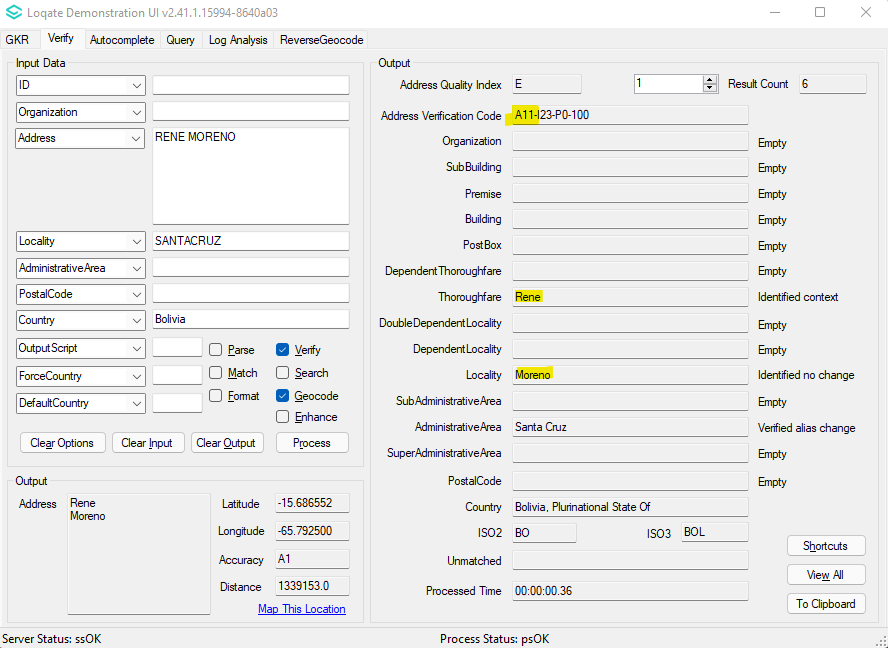 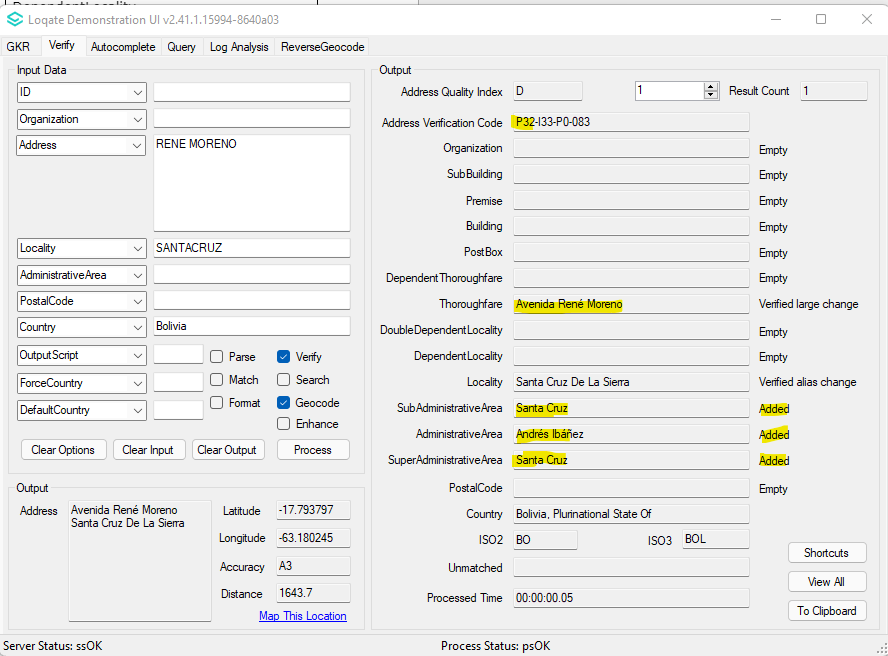 Country InformationCountry InformationDescriptionDescriptionISO2ISO2KYKYISO3ISO3CYMCYMAddress FormatAddress FormatOrganizationPostBoxSubBuilding BuildingPremise ThoroughfareDependentThoroughfareDoubleDependentLocalityDependentLocalityLocality PostalCodeOrganizationPostBoxSubBuilding BuildingPremise ThoroughfareDependentThoroughfareDoubleDependentLocalityDependentLocalityLocality PostalCodePDHPDHYesYesPDH Completed DatePDH Completed Date2021Q4.12021Q4.1New SourceNew SourceNoNoPre-PDHPre-PDHPost-PDHReference Datard_KY_ggg.lfsrd_KY_ggg_rg.lfsrd_KY_vfy_ai.lfsrd_KY_vfy.lfsrd_KY_ggg.lfsrd_KY_ggg_rg.lfsrd_KY_vfy_ai.lfsrd_KY_vfy.lfsrd_KY_ggg.lfsrd_KY_ggg_rg.lfsrd_KY_vfy_ai.lfsrd_KY_vfy.lfs2021Q4.02021Q4.1Premise and Thoroughfare could not be verified.Premise and Thoroughfare is now able to be verified.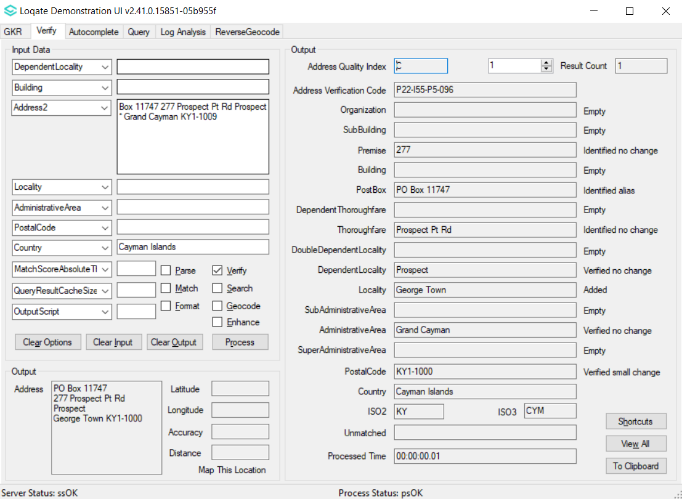 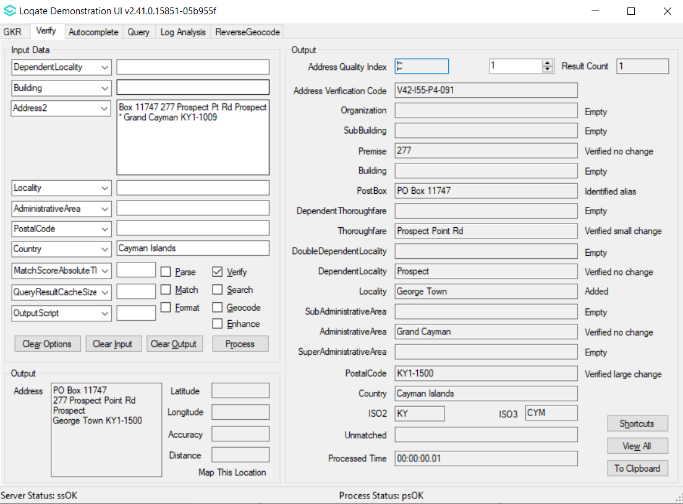 Country InformationCountry InformationDescriptionDescriptionISO2ISO2CYCYISO3ISO3CYPCYPAddress FormatAddress FormatOrganizationPostBoxSubBuilding BuildingPremise ThoroughfareDependentThoroughfareDoubleDependentLocalityDependentLocalityPostalCode LocalityOrganizationPostBoxSubBuilding BuildingPremise ThoroughfareDependentThoroughfareDoubleDependentLocalityDependentLocalityPostalCode LocalityPDHPDHYesYesPDH Completed DatePDH Completed Date2021Q4.12021Q4.1New SourceNew SourceNoNoPre-PDHPre-PDHPost-PDHReference Datard_CY_geo.lfsrd_CY_geo_rg.lfsrd_CY_vfy_ai.lfsrd_CY_vfy.lfsrd_CY_geo.lfsrd_CY_geo_rg.lfsrd_CY_vfy_ai.lfsrd_CY_vfy.lfsrd_CY_ggg.lfsrd_CY_ggg_rg.lfsrd_CY_vfy_ai.lfsrd_CY_vfy.lfs2021Q4.02021Q4.1Premise and Thoroughfare could not be verified.Premise and Thoroughfare is now able to be verified.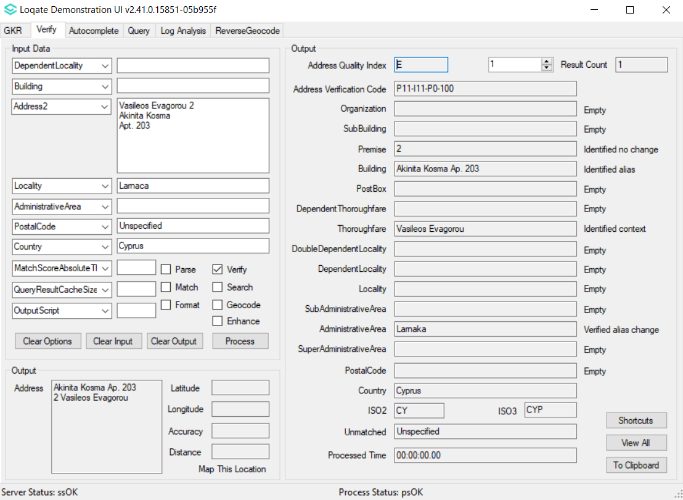 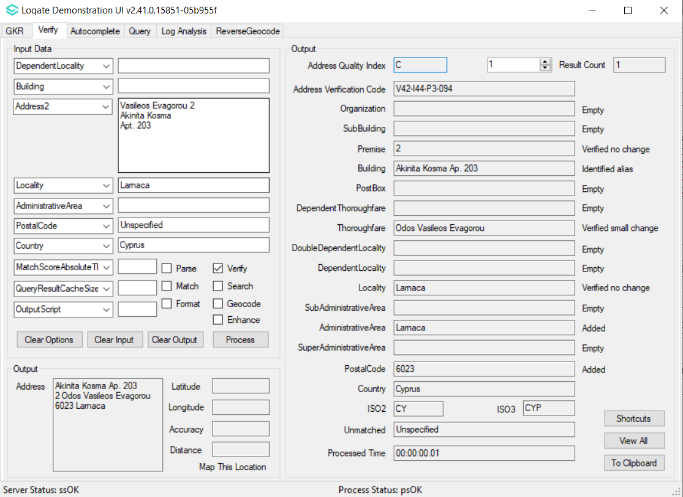 Country InformationCountry InformationDescriptionDescriptionISO2ISO2GUGUISO3ISO3GUMGUMAddress FormatAddress FormatOrganizationPostboxSubBuilding BuildingPremise ThoroughfareDependentThoroughfareDoubleDependentLocalityDependentLocalityLocality AdministrativeArea PostalCodeOrganizationPostboxSubBuilding BuildingPremise ThoroughfareDependentThoroughfareDoubleDependentLocalityDependentLocalityLocality AdministrativeArea PostalCodePDHPDHYesYesPDH Completed DatePDH Completed Date2021Q4.12021Q4.1New SourceNew SourceNoNoPre-PDHPre-PDHPost-PDHReference Datard_GU_geo.lfsrd_GU_geo_rg.lfsrd_GU_vfy_ai.lfsrd_GU_vfy.lfsrd_GU_geo.lfsrd_GU_geo_rg.lfsrd_GU_vfy_ai.lfsrd_GU_vfy.lfsrd_GU_ggg.lfsrd_GU_ggg_rg.lfsrd_GU_vfy_ai.lfsrd_GU_vfy.lfs2021Q4.02021Q4.1Premise and Thoroughfare could not be verified.Premise and Thoroughfare is now able to be verified.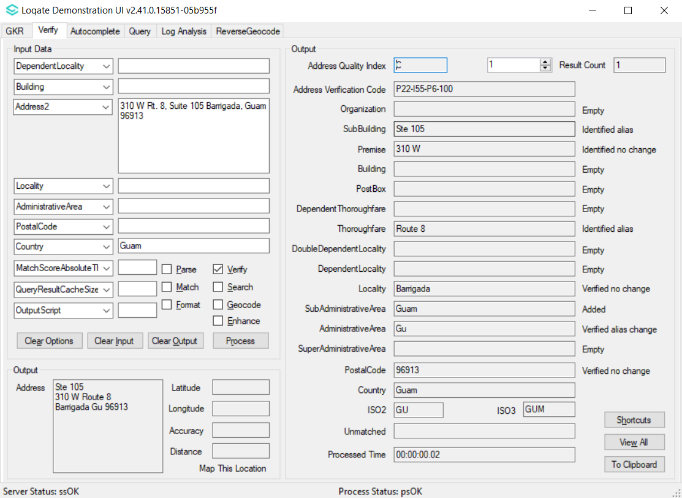 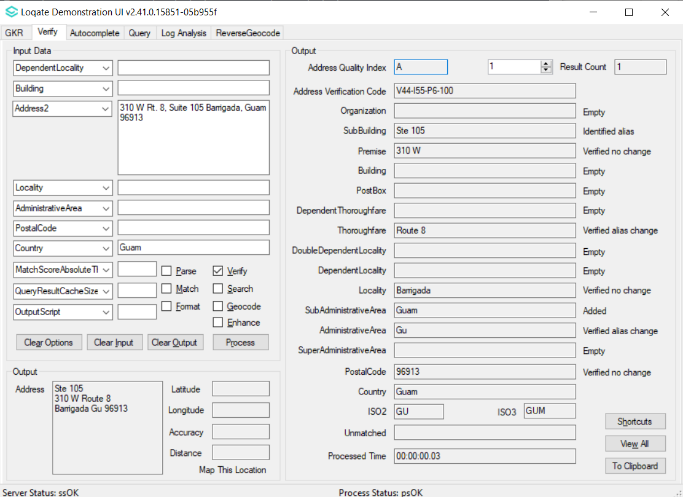 2021Q4.02021Q4.1Organization
Postbox
Building SubBuilding
Thoroughfare Premise
DependentThoroughfare
DoubleDependentLocality
DependentLocality
LocalityOrganization
PostBox 
Thoroughfare Premise
DependentThoroughfare
Building 
DoubleDependentLocality
DependentLocality
Locality2021Q3.12021Q4.1Bratislava II and Bratislava incorrectly parsed and verified as SubAdministrativeArea and Locality respectively.Bratislava II and Bratislava correctly parsed and verified as Locality and SubAdministrativeArea respectively.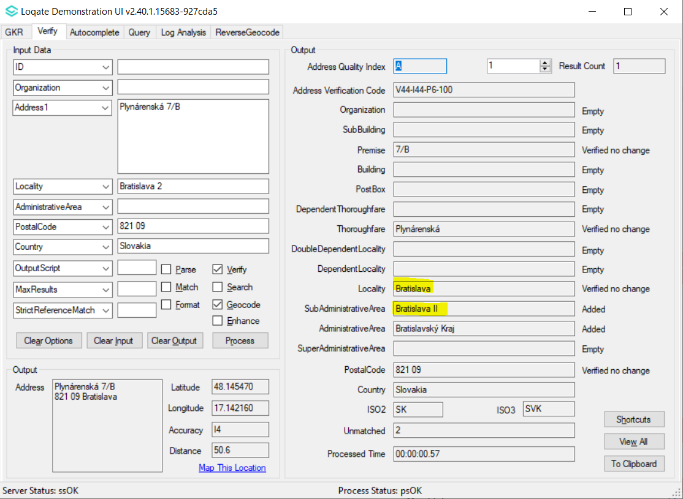 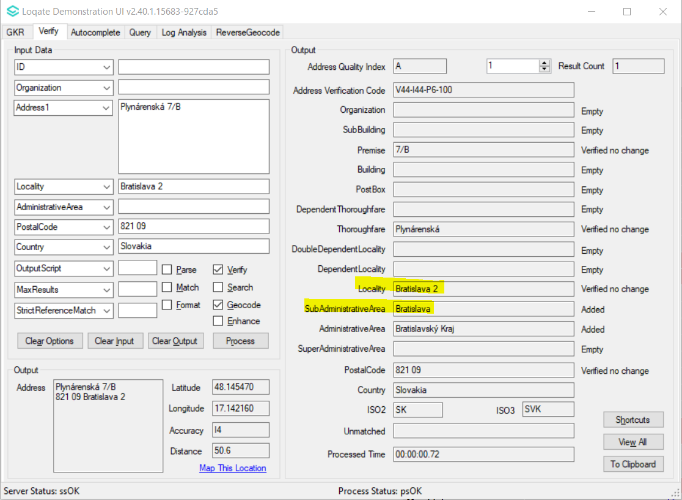 Kosice I incorrectly parsed to Building field and Kosice incorrectly parsed and verified as Locality.Both Kosice I and Kosice correctly parsed and verified as Locality and SubAdministrativeArea.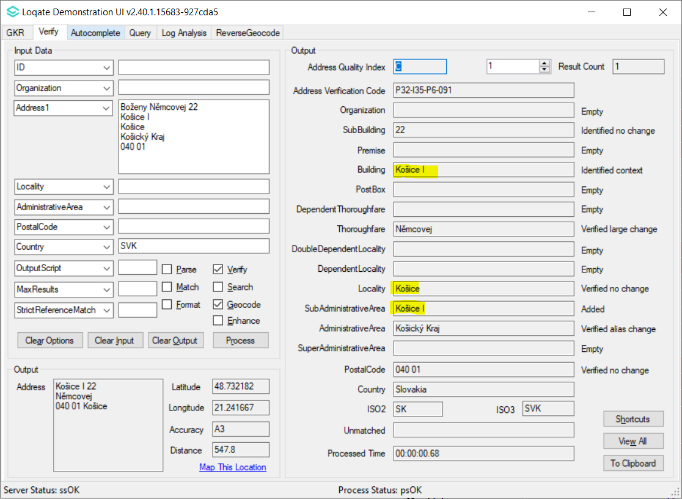 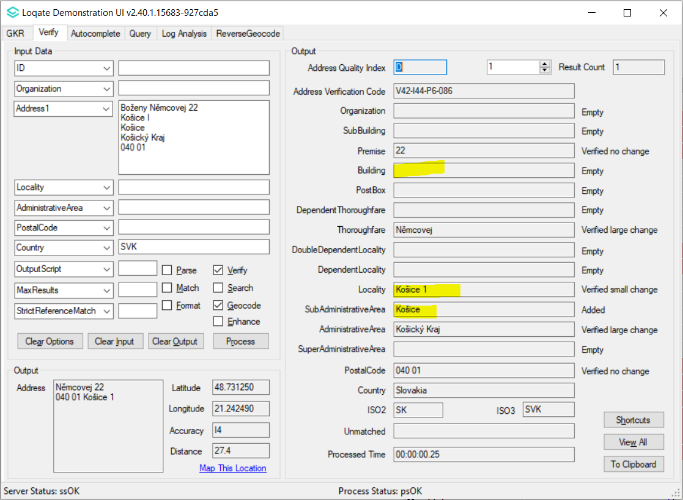 2021Q4.02021Q4.1When using Verify, the Building field was verified with 10-digit number as an output.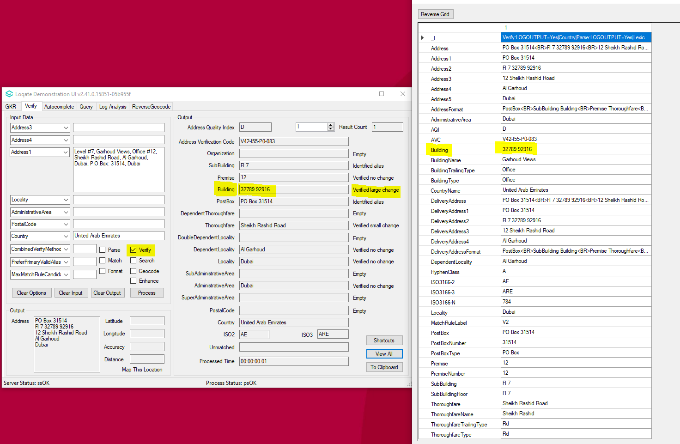 When using Verify, the Building field are now parsed correctly, and the 10-digit number are now in MakaniNumber field.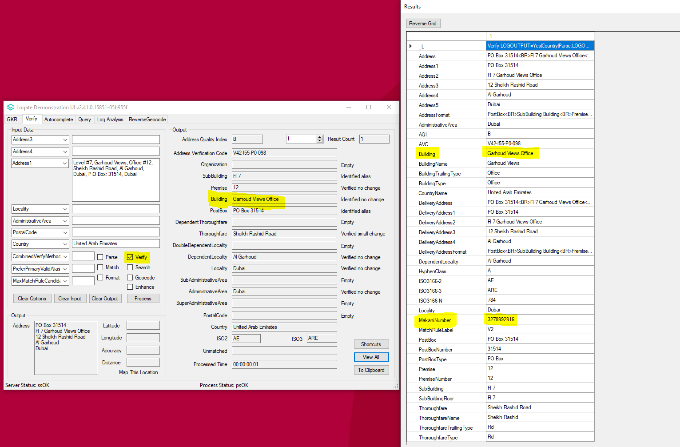 When input the 10-digit MakaniNumber in Search function, it was parsed to the Building field.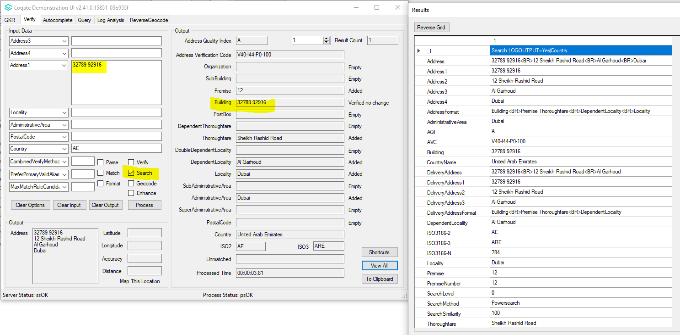 When input the 10-digit MakaniNumber in Search function, it was parsed correctly to the MakaniNumber field.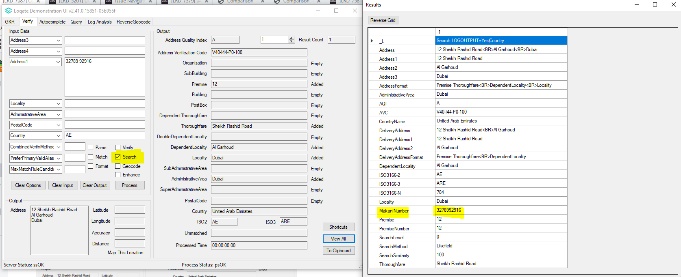 Country InformationDescriptionISO2GBISO3GBRAddress FormatDefault Format:Organization Department PostBox SubBuilding Building Premise Thoroughfare DoubleDependentLocality DependentLocality Locality PostalCodeAddress Format Conditional Address Format: (I) If a DependentThoroughfare is present then the format will be:Organization Department PostBox SubBuilding Building Premise DependentThoroughfare Thoroughfare DoubleDependentLocality DependentLocality Locality PostalCodeAddress Format Conditional Address Format: (II) If the Thoroughfare is absent, whereas Premise & Building are present then the format will be:Organization Department Premise Building DoubleDependentLocality DependentLocality Locality PostalCodePDHYESPDH completed date2021Q4.1New SourceYESPre-PDHPost-PDHReference Data          rd_GB_ggg.lfsrd_GB_ggg_rg.lfsrd_GB_ggg_r.lfsrd_GB_vfy_ai.lfsrd_GB_vfy.lfsrd_GB_ggg.lfsrd_GB_ggg_rg.lfsrd_GB_ggg_r.lfsrd_GB_vfy_ai.lfsrd_GB_vfy.lfsEnhanced Filesrd_GB_enh_DPS.lfsrd_GB_enh_DPS_r1.lfsrd_GB_enh_DPS_r.lfsrd_GB_enh_DPS_f.lfsrd_GB_enh_DPS.lfsrd_GB_enh_DPS_m.lfsrd_GB_enh_DPS_pr.lfsrd_GB_enh_DPS_r1.lfsrd_GB_enh_DPS_r.lfs2021Q4.02021Q4.1Building verified alias change to other building name when ‘PreferPrimaryValidAlias’ option is on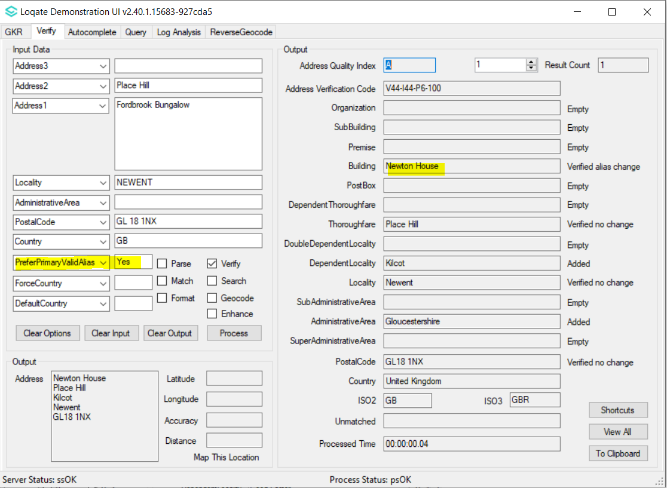 Building verified no change when ‘PreferPrimaryValidAlias’ option is on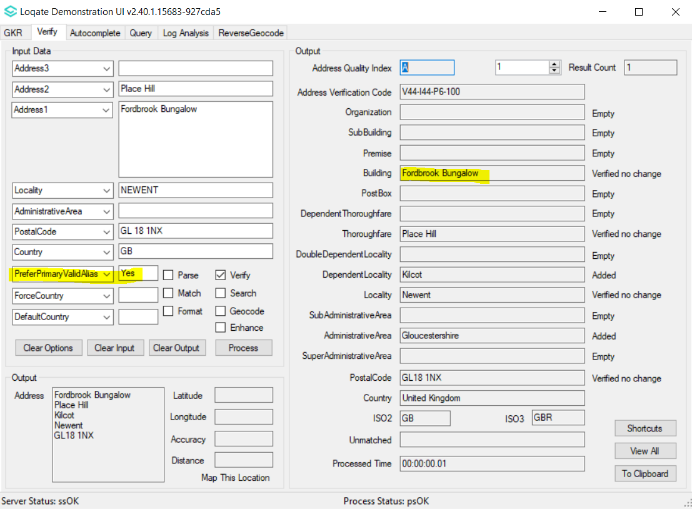 P3 geocodes returned for AVC V4 address.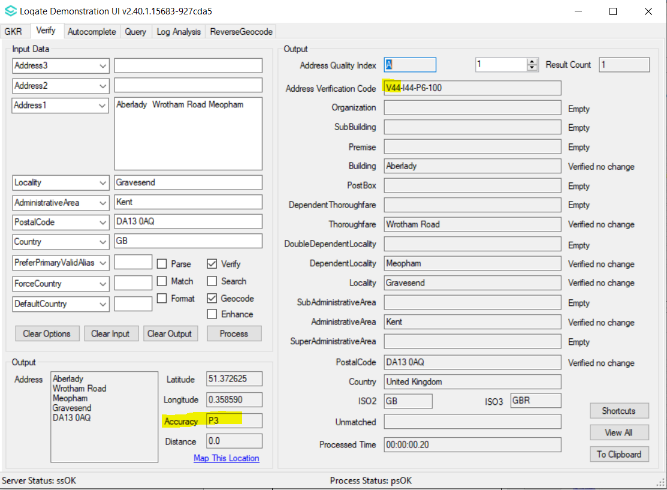 P4 geocodes returned for AVC V4 address – geocodes improvement.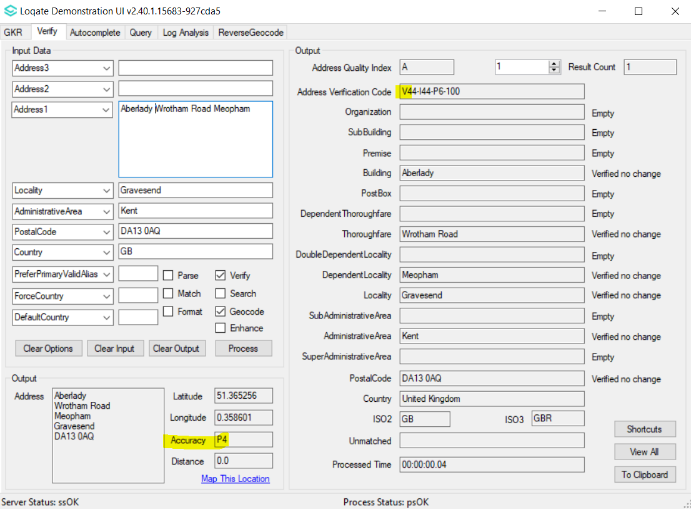 2021Q4.1Improvement in verify enhanced result:There’re four additional key fields returned for the address.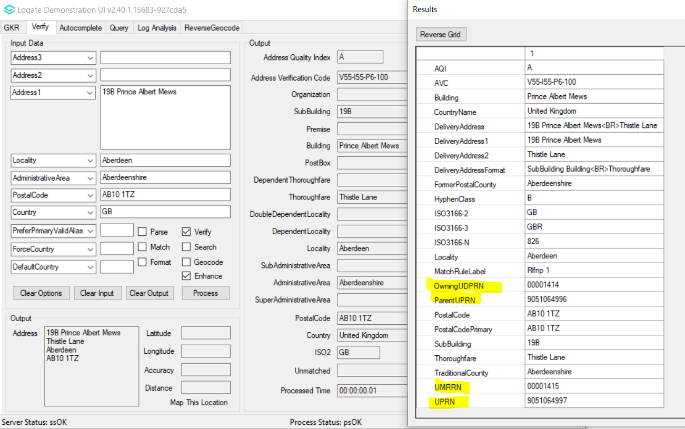 2021Q4.02021Q4.1Palau’s address is verified in USA dataset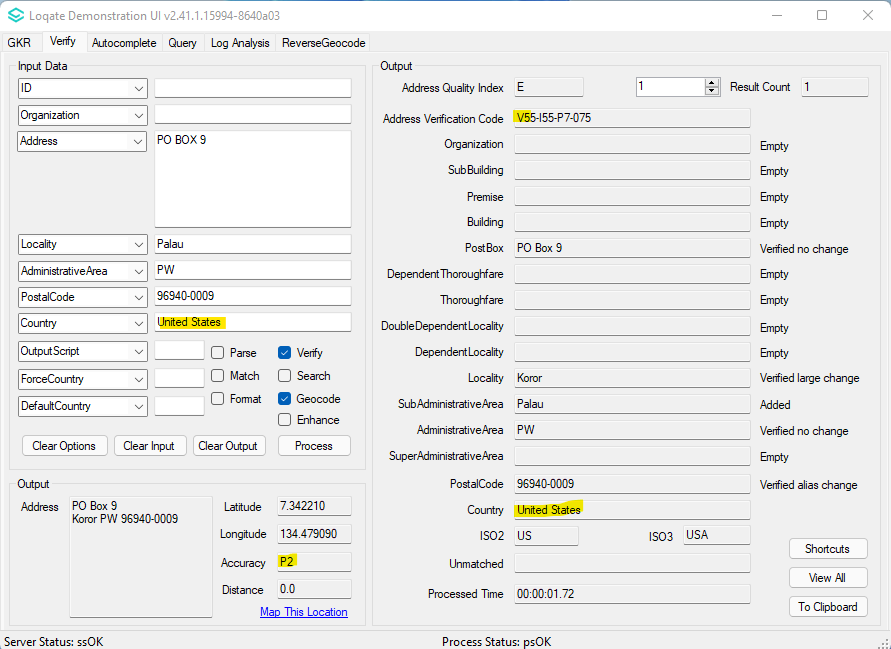 Palau’s address no longer verified in United States country dataset
Palau address will only be verified in Palau country dataset.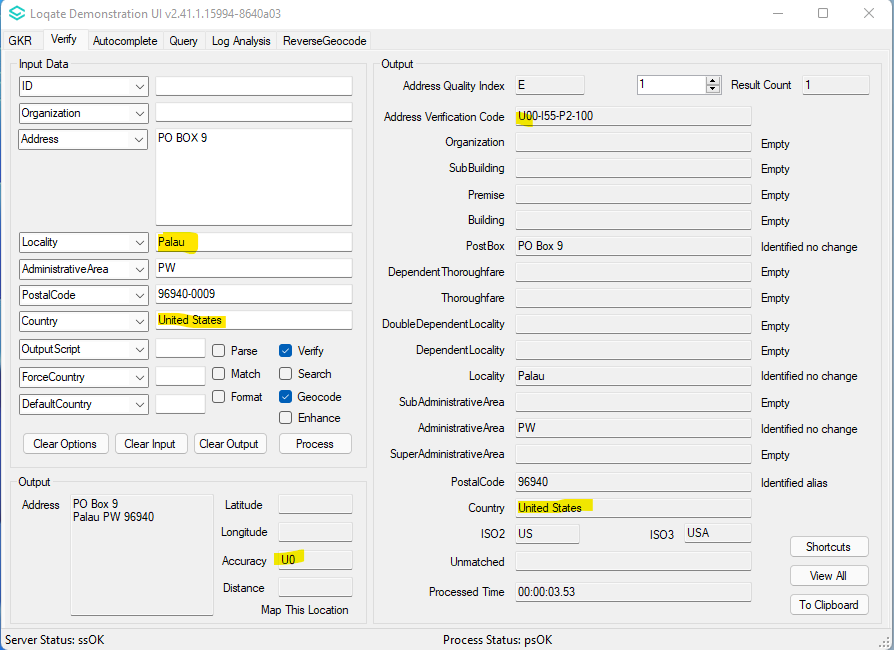 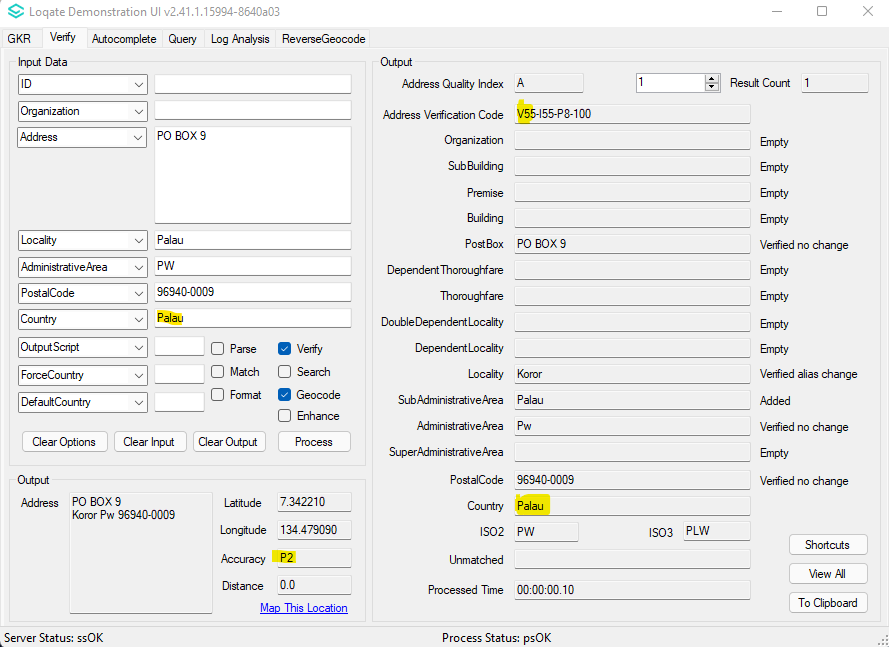 2021Q4.1New enhancement dataset, which provide world’s time zone information, including Coordinated Universal Time (UTC) & Daylight Saving Time (DST).File name: rd_WW_enh_TIMEZONE.lfs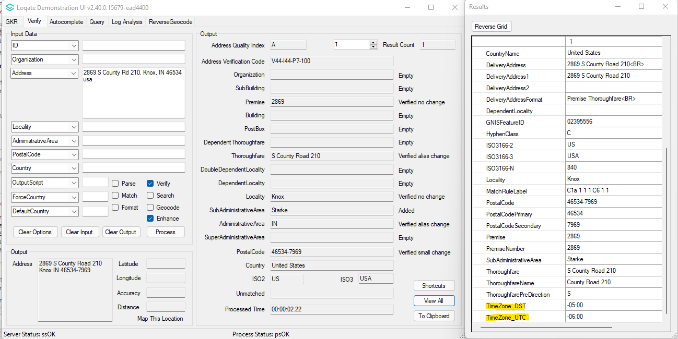 Case NumberChange DescriptionChange DescriptionCategoryCountryExample AddressCAS-49068-Y6F2L8Building and SubBuilding parsing improvementBuilding and SubBuilding parsing improvementDataMACAddress1: FLAT B, 21/F, TOWER 5, NOVA CITY, RUA DE NAM KENGAddress2: TAIPA, MACAUCountry: MacaoBefore Image/Behaviour 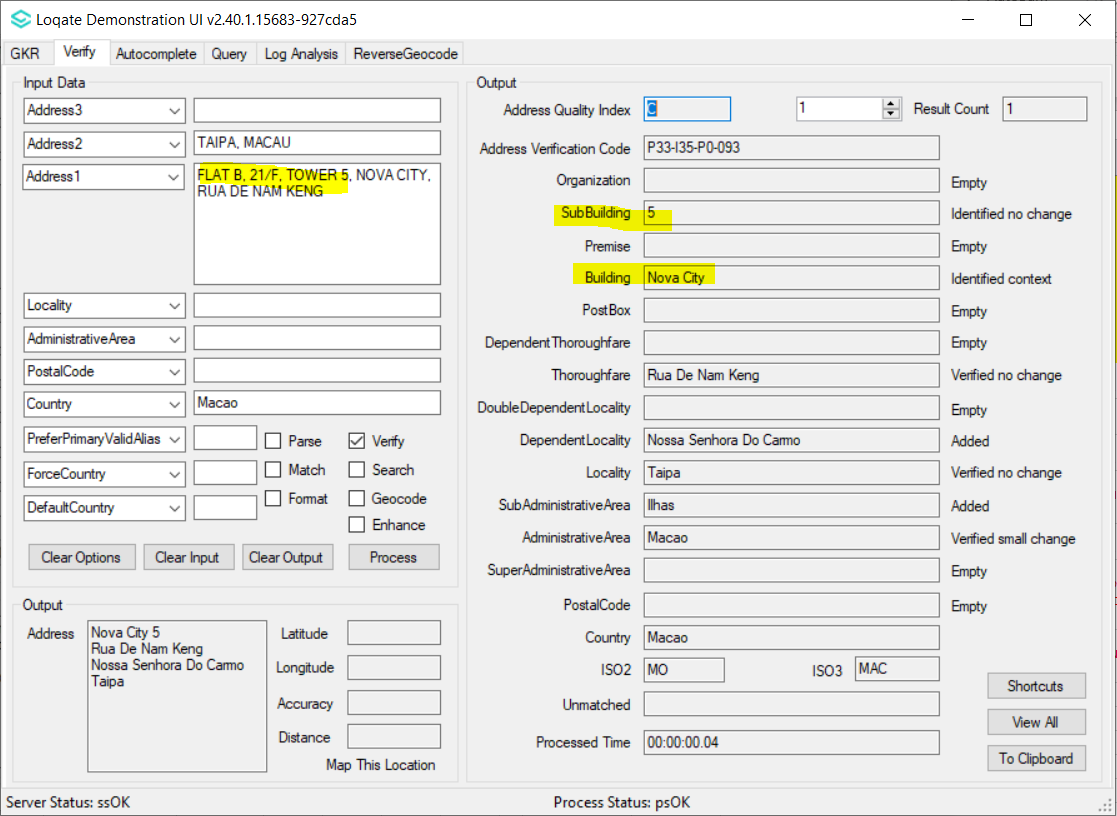 Before Image/Behaviour After Image/Behaviour 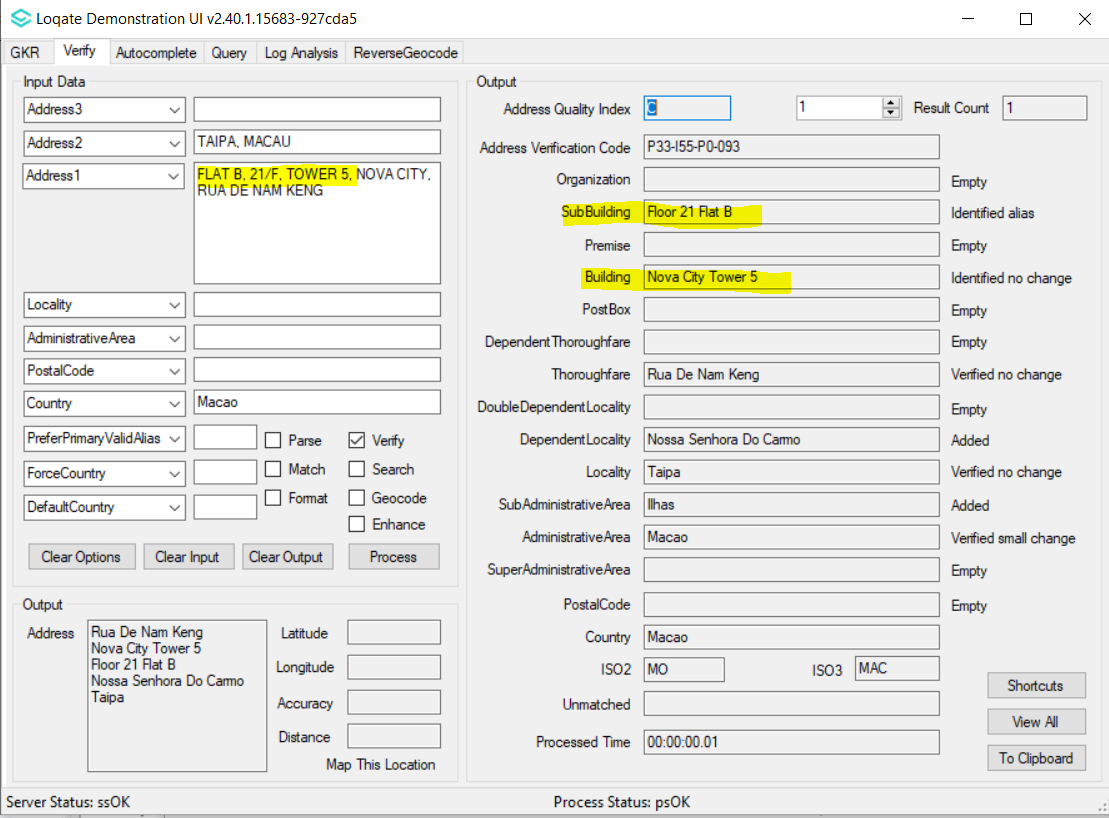 After Image/Behaviour After Image/Behaviour After Image/Behaviour Case NumberChange DescriptionChange DescriptionCategoryCountryExample AddressCAS-58754-X5Q0D4Building, Organization and Department records grouping change in reference dataBuilding, Organization and Department records grouping change in reference dataDataGBRAddress1: Hartlip PlaceAddress2: HartlipLocality: SITTINGBOURNEPostalCode: ME9 7TRCountry: GBBefore Image/Behaviour 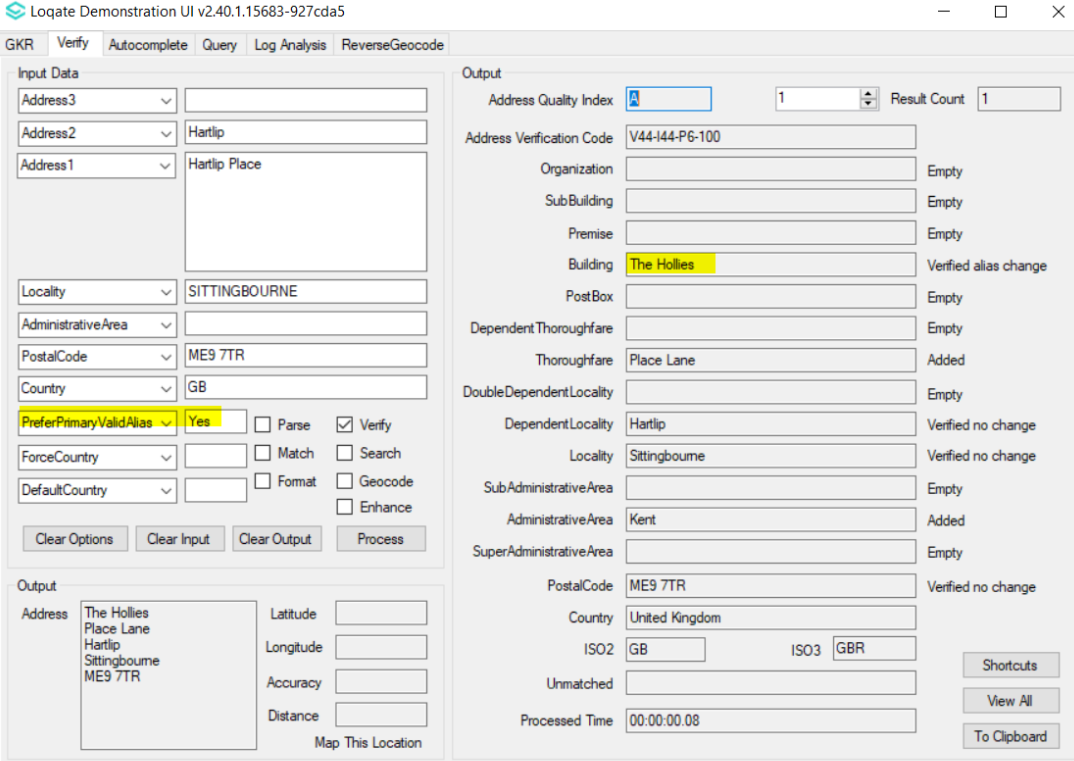 Before Image/Behaviour After Image/Behaviour 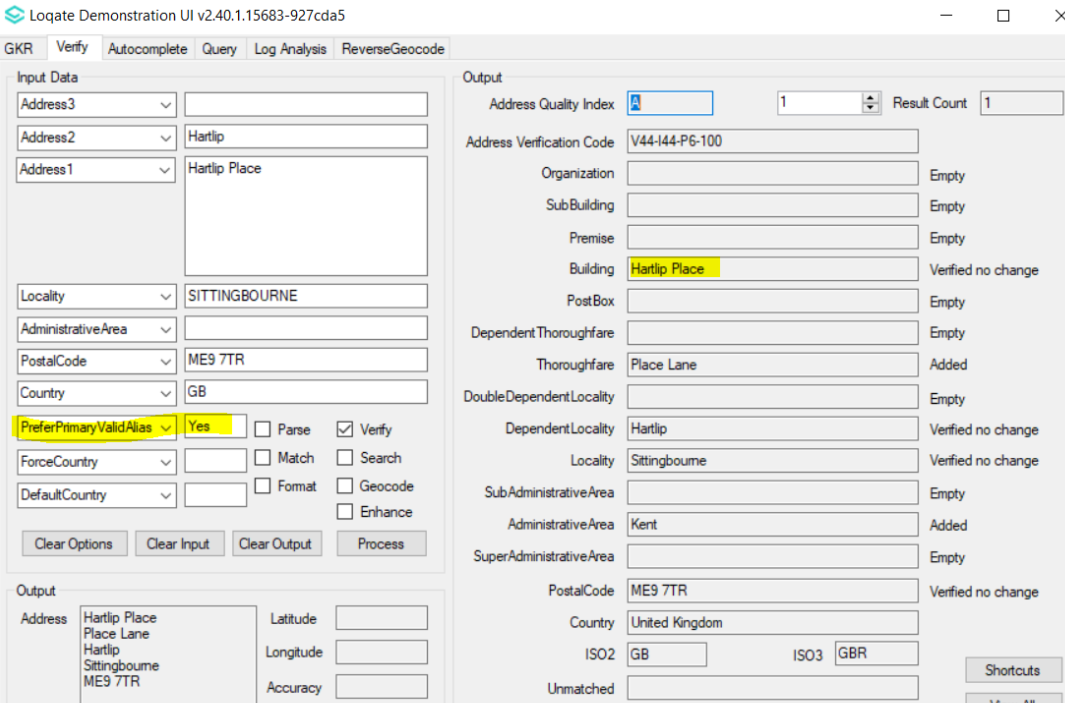 After Image/Behaviour After Image/Behaviour After Image/Behaviour Case NumberChange DescriptionCategoryCountryExample AddressCAS-50655-D3K6F3Improved geocodes from new data sourceDataGBRAddress1: Gosh sight and sound centre, 40-41 Queens Square, London, WC1N 3AJCountry: GBBefore Image/Behaviour 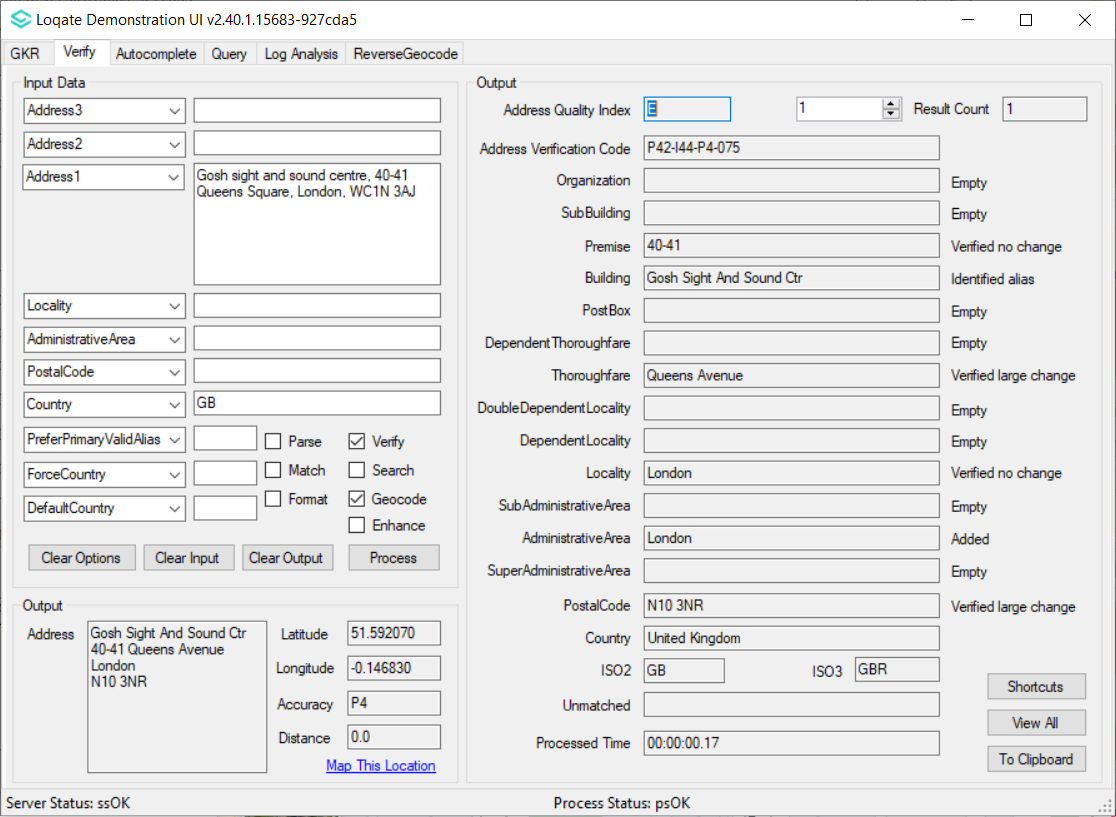 Before Image/Behaviour Before Image/Behaviour Before Image/Behaviour 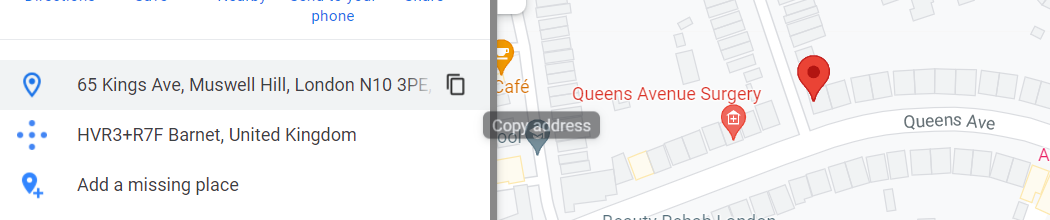 After Image/Behavior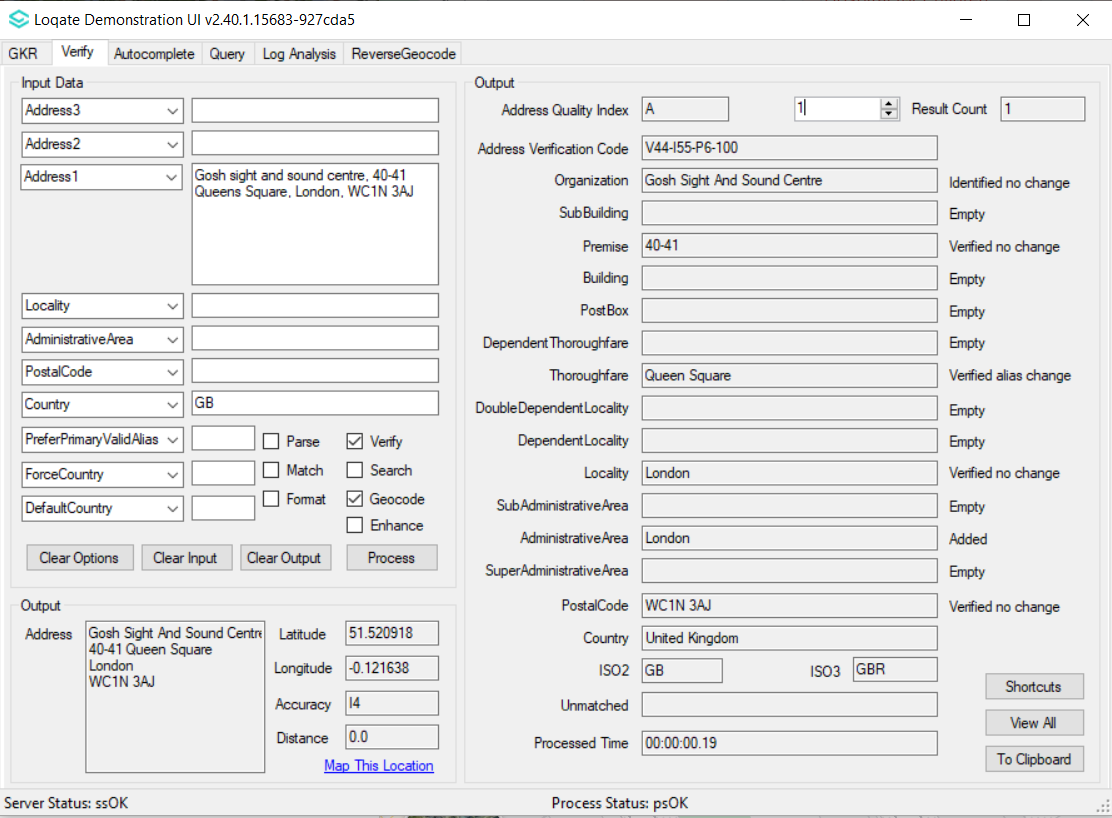 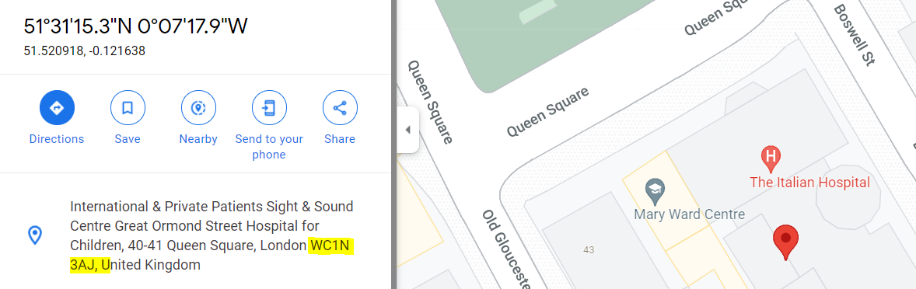 Case NumberChange DescriptionCategoryCountryExample AddressCAS-10723-V3P6J0Fix duplicate 'Box' issue in Premise fieldDataUSAAddress1: box 386 RR 1Locality: IrontonAdministrativeArea: MOCountry: USABefore Image/BehaviourAfter Image/Behaviour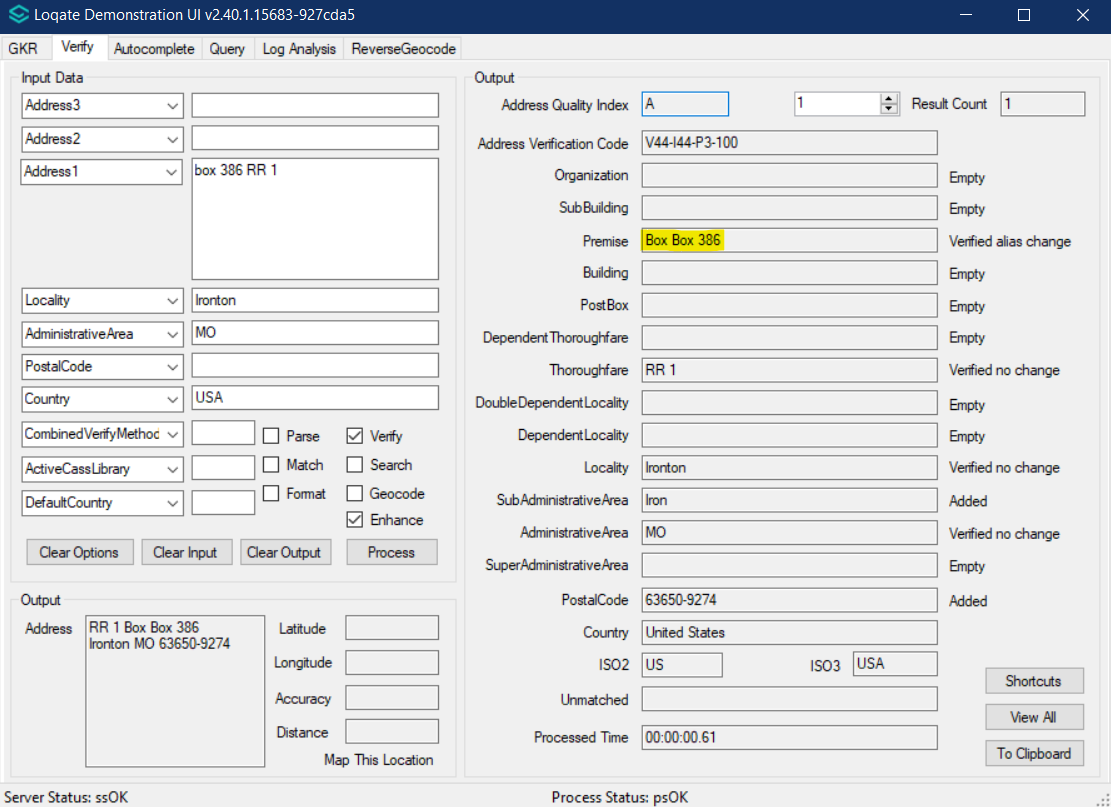 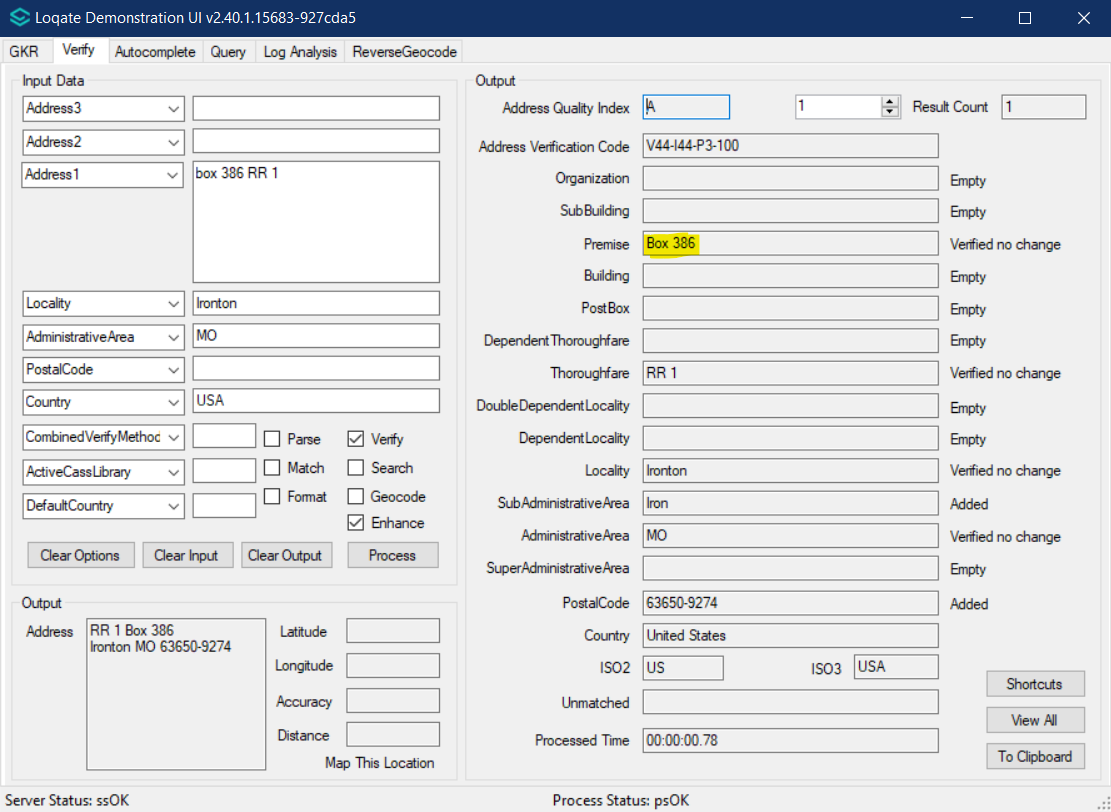 Case NumberChange DescriptionCategoryCountryExample AddressCAS-49509-H4R6H4Fix blank locality valueDataKHMAddress1: Str 1003Locality: Phnom PenhCountry: KHBefore Image/BehaviourAfter Image/Behaviour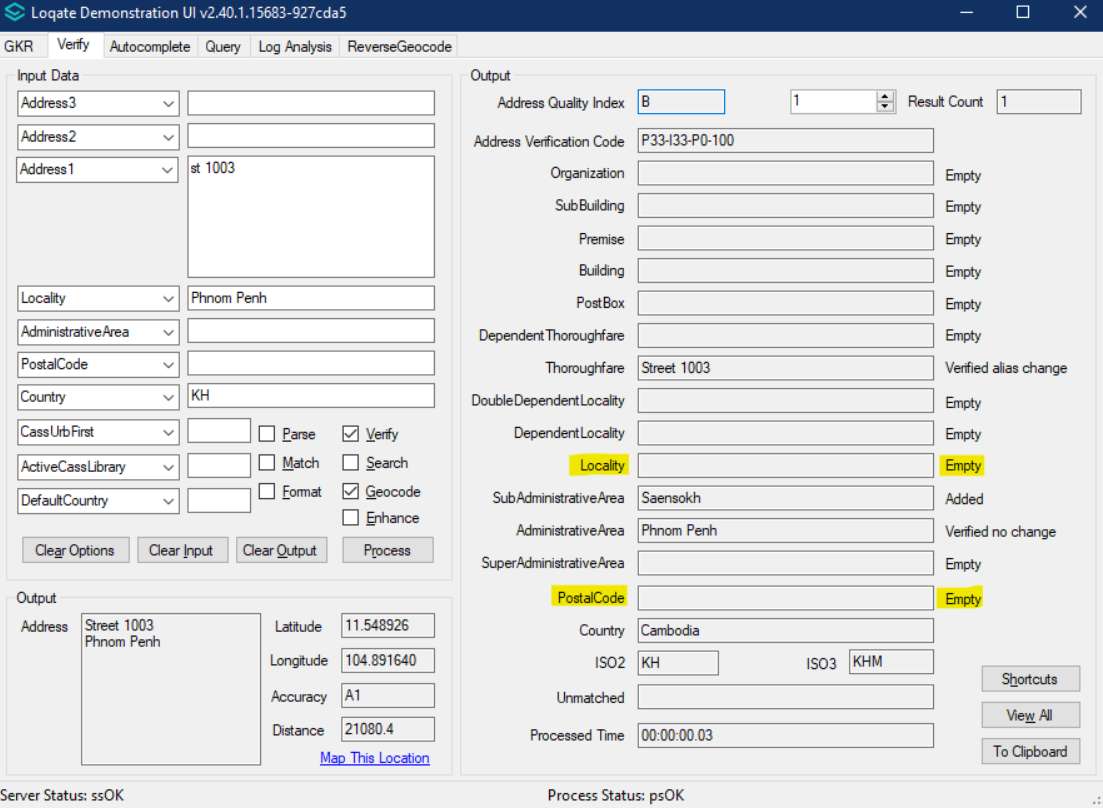 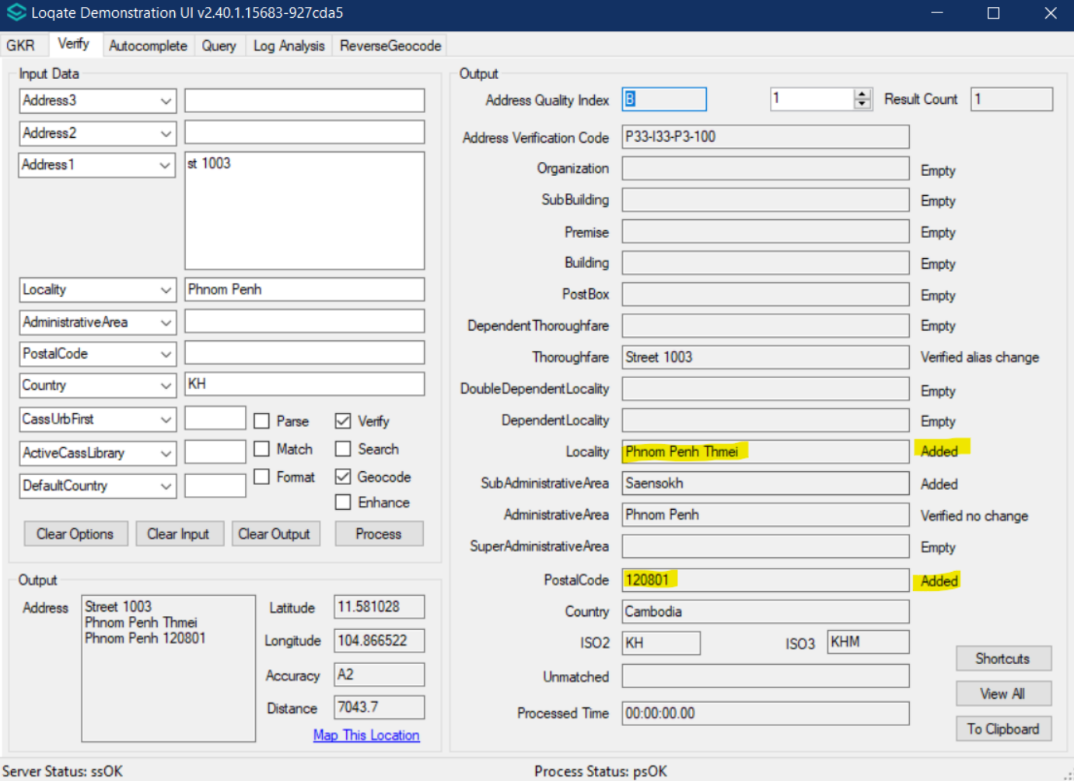 Case NumberChange DescriptionCategoryCountryExample AddressCAS-09226-F9R3H2Thoroughfares and dependent locality are able to be verified correctlyDataMYSAddress 1: 26 Lorong PJU 1/46E, Aman Suria Damansara PJ, 47301, Selangor, MalaysiaBefore Image/BehaviourAfter Image/Behaviour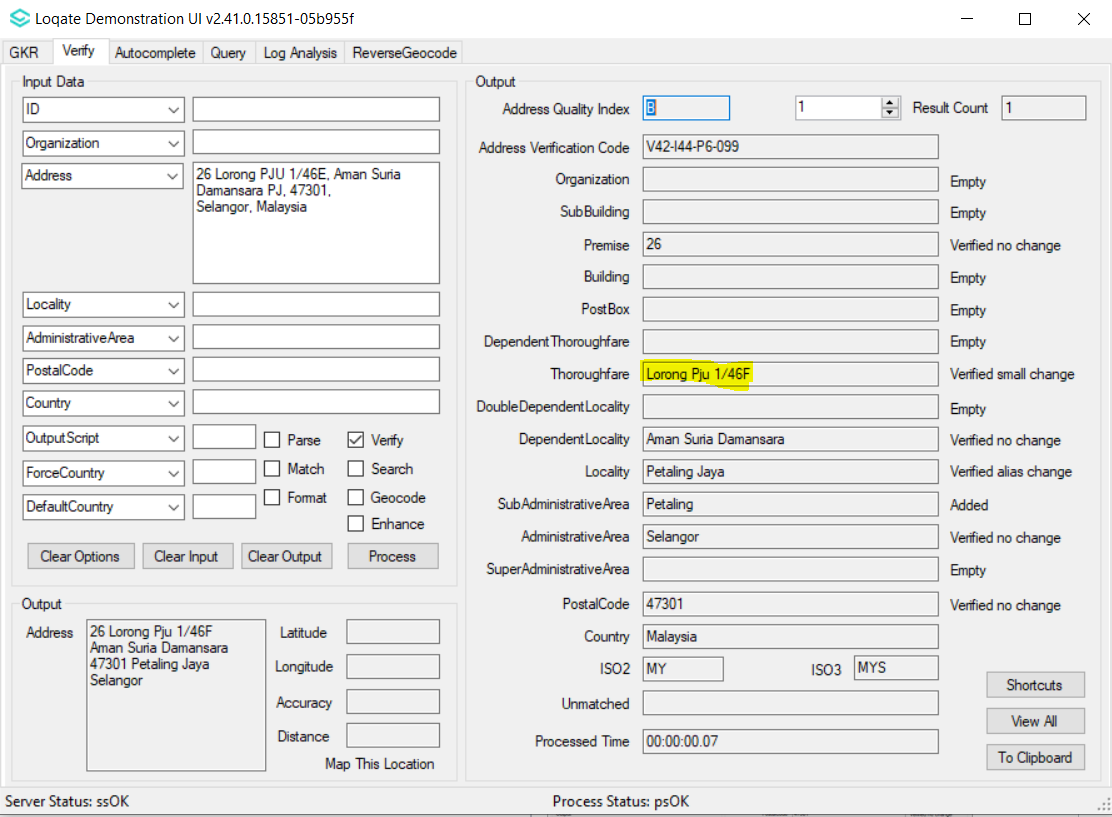 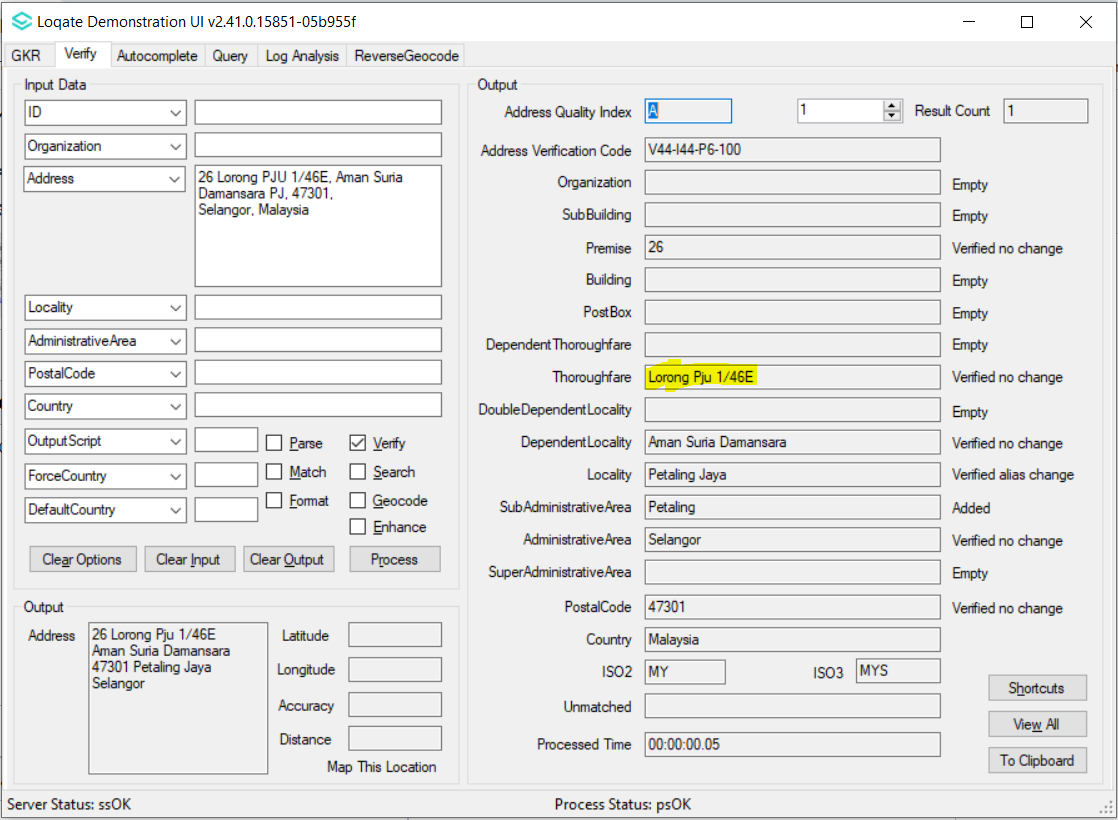 Case NumberChange DescriptionCategoryCountryExample AddressCAS-39020-K9C3H8DependentLocality able to be verified correctlyDataMYSAddress 1: No 15, Jalan Magnesium 7/106c, Putramas Shah Alam, 40000 Selangor, MalaysiaBefore Image/BehaviourAfter Image/Behaviour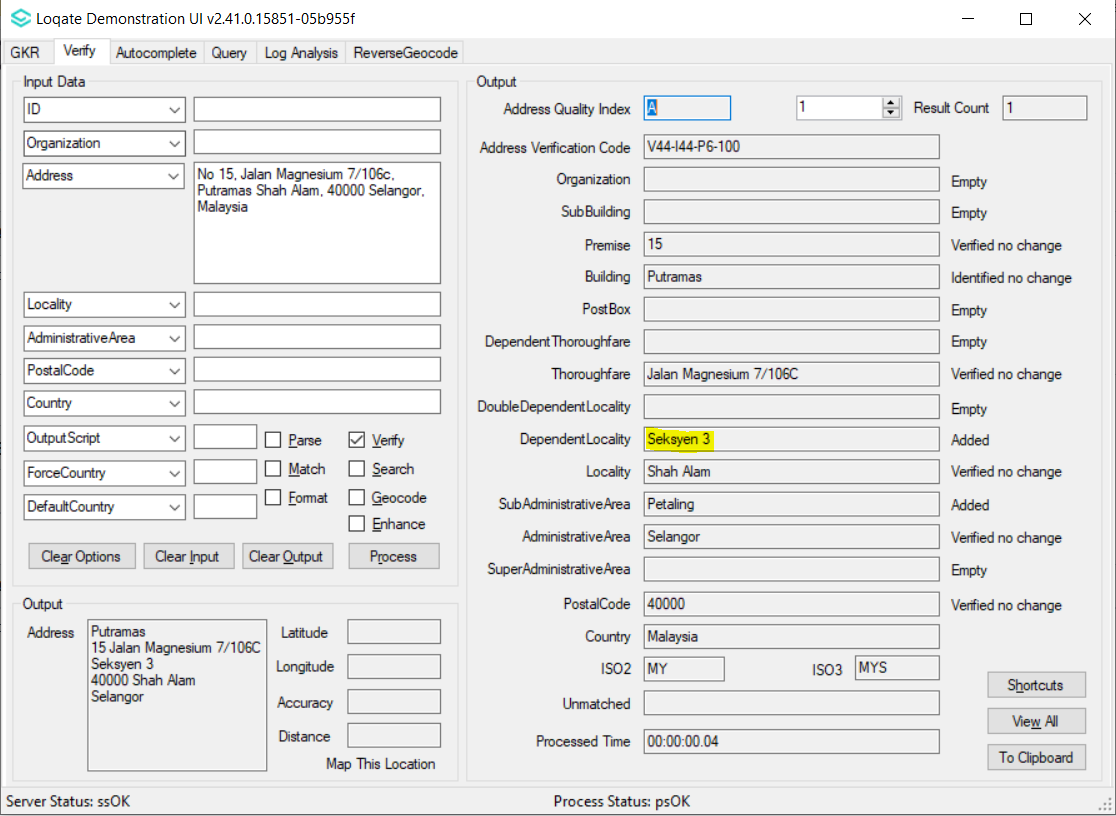 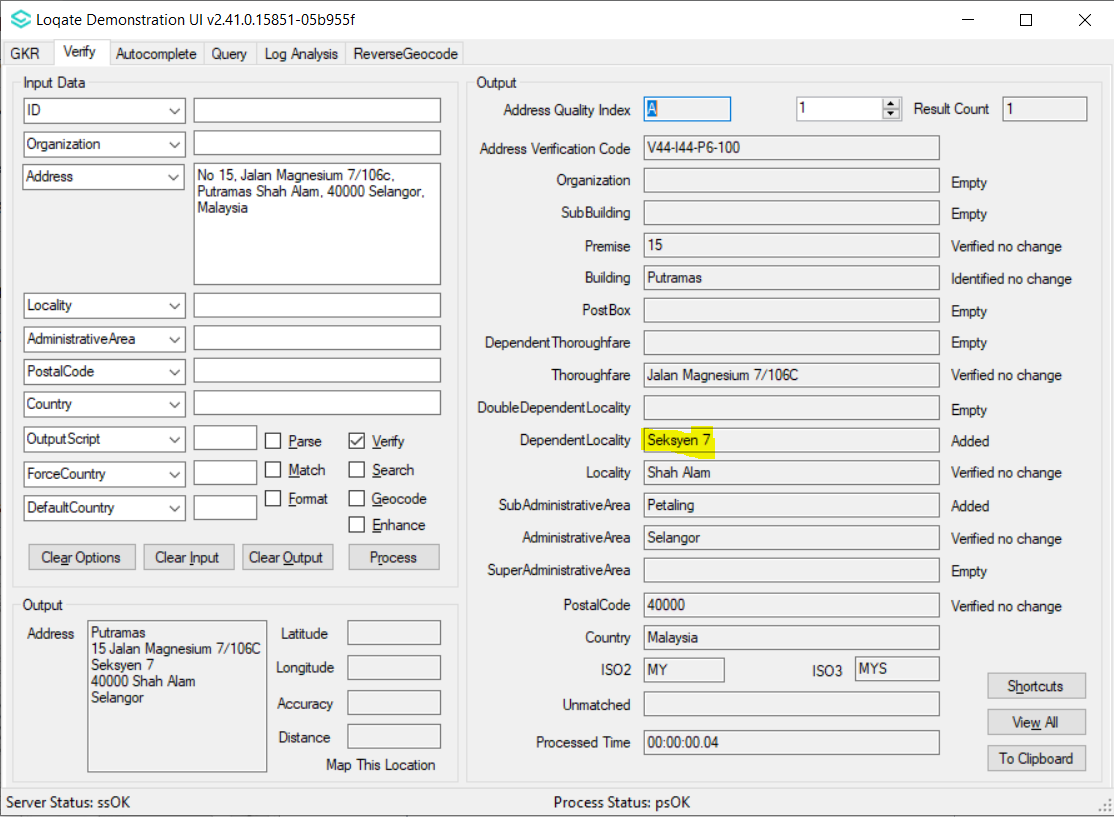 Case NumberChange DescriptionCategoryCountryExample AddressCAS-39283-R1Q4X8Correct format of premise number in the output resultDataSGPAddress 1: 624B Punggol Central, Punggol Spectra #18-316Locality: SingaporePostalcode:822624Country:SGPBefore Image/BehaviourAfter Image/Behaviour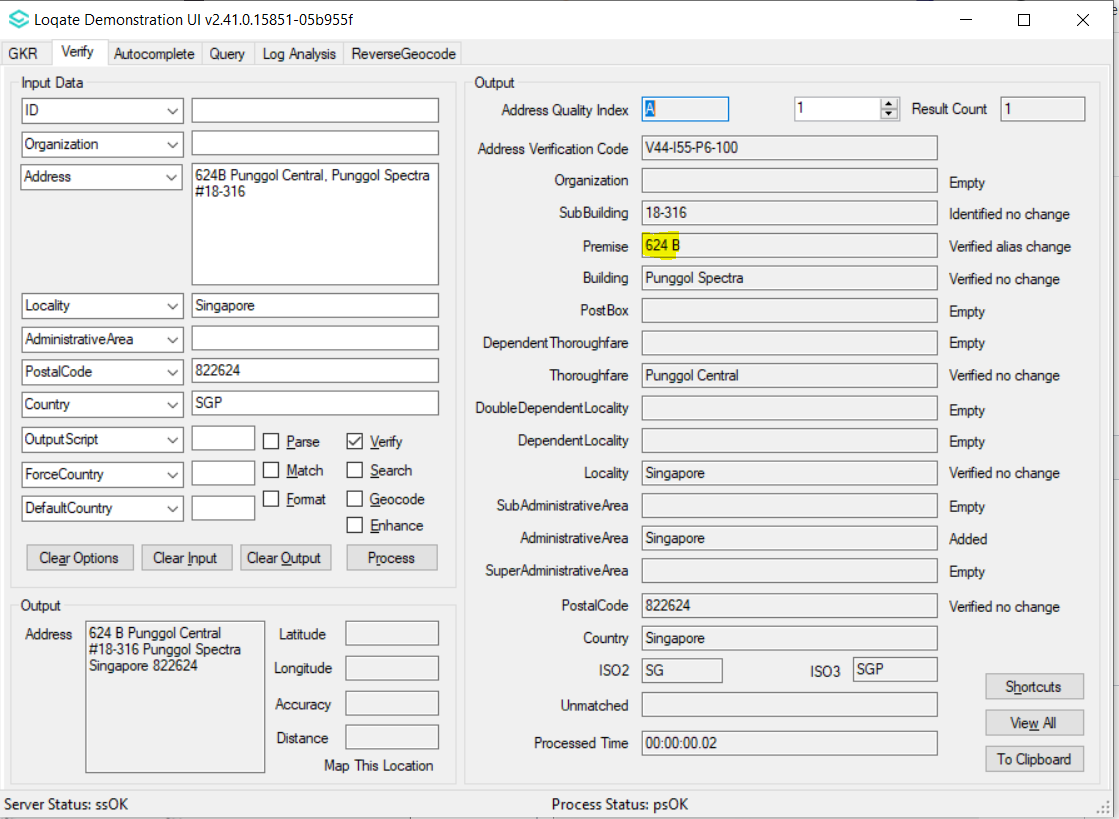 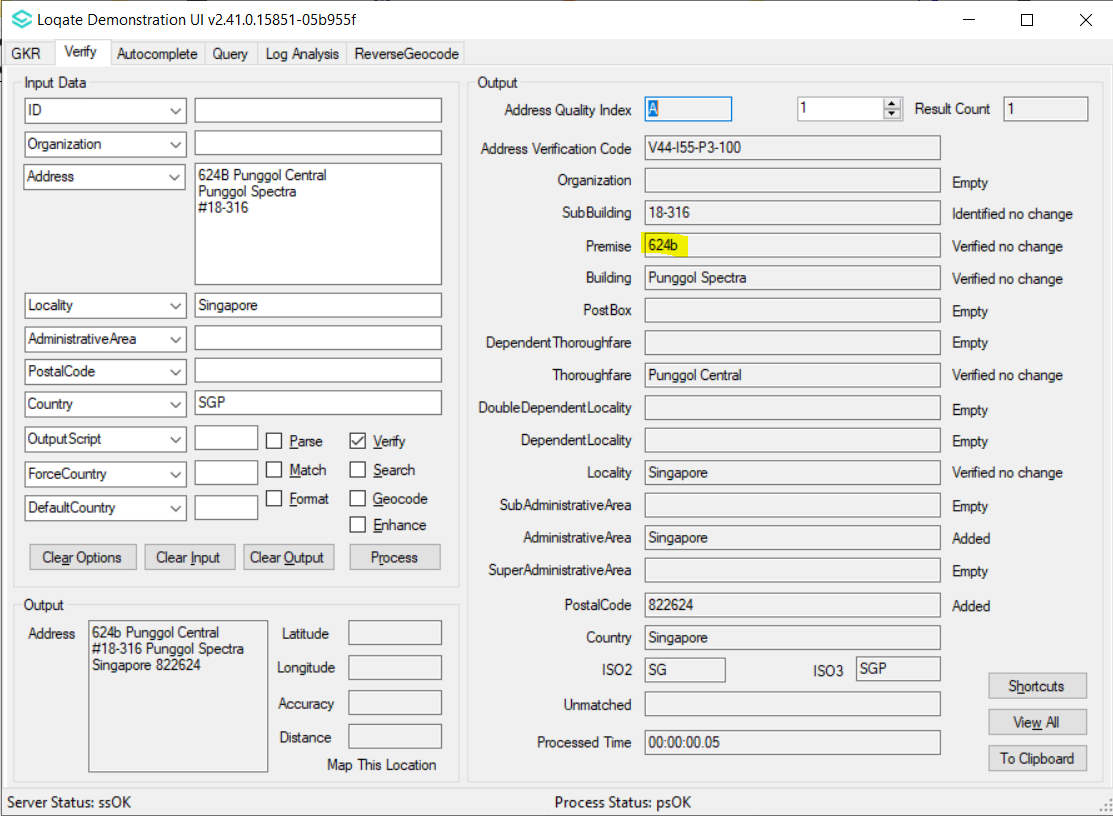 Case NumberChange DescriptionCategoryCountryExample AddressCAS-60713-V7Z2G3Localities are realigned and restructured as dependentlocality so that the correct locality are displayed in output result.DataBRAAddress 1: Rua Treze De Maio
Abaeté Dos MendesCountry: BRAAddress: Rua Principal
Açude Dos PinheirosCountry: BRABefore Image/BehaviourAfter Image/Behaviour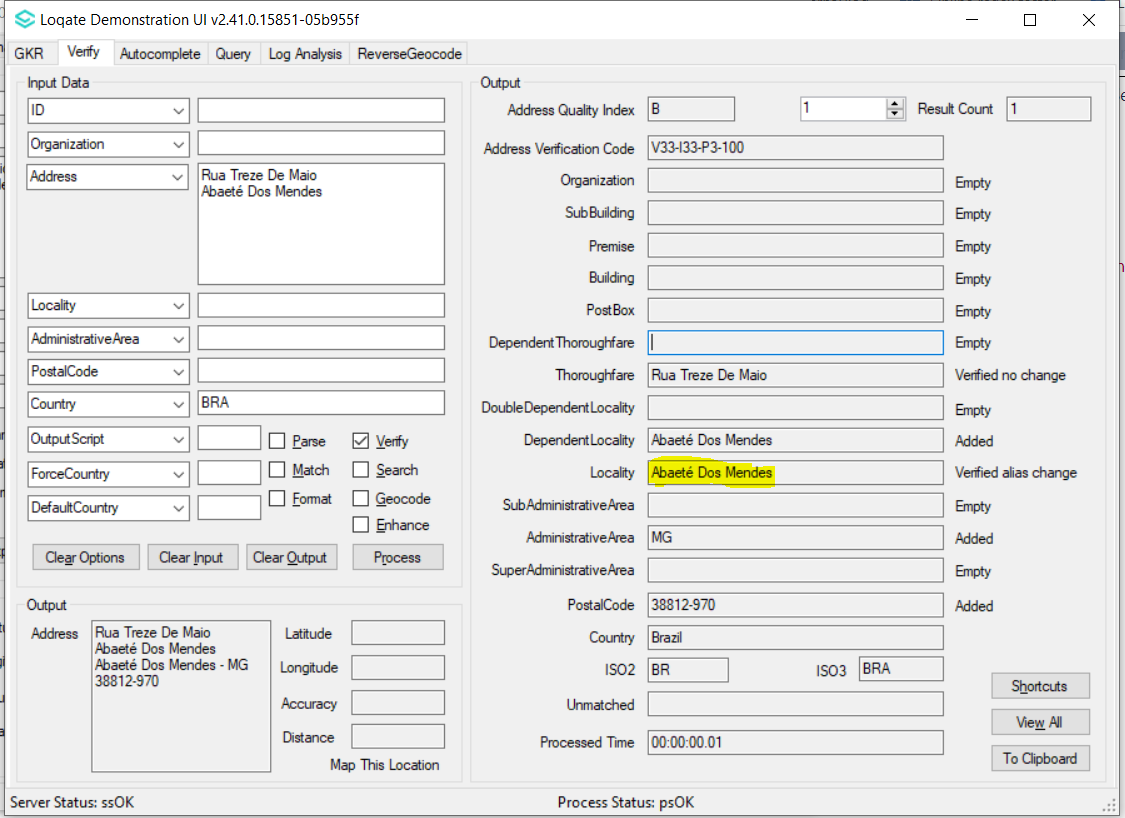 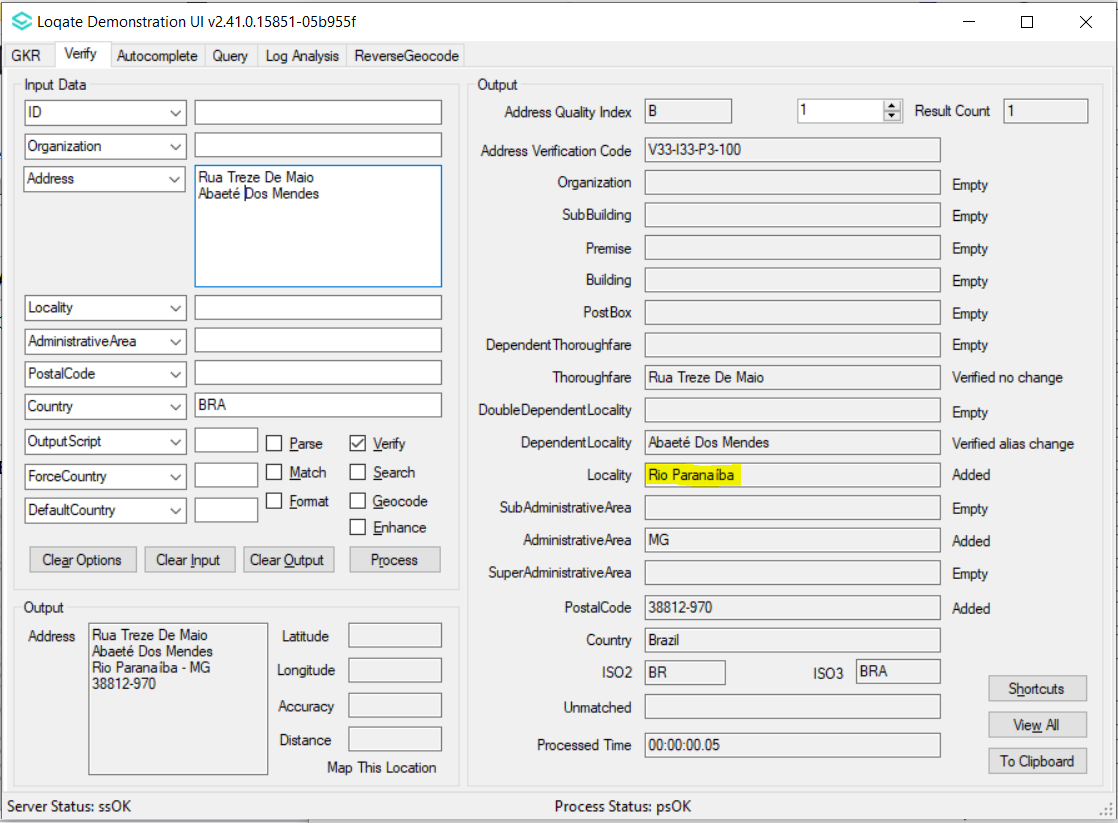 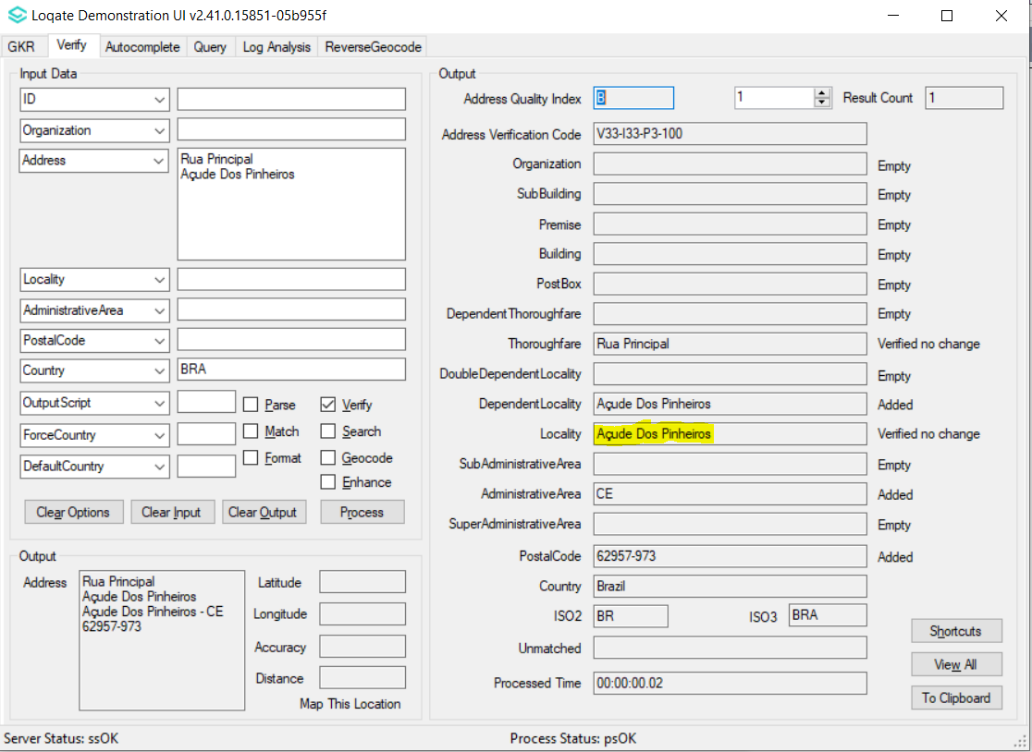 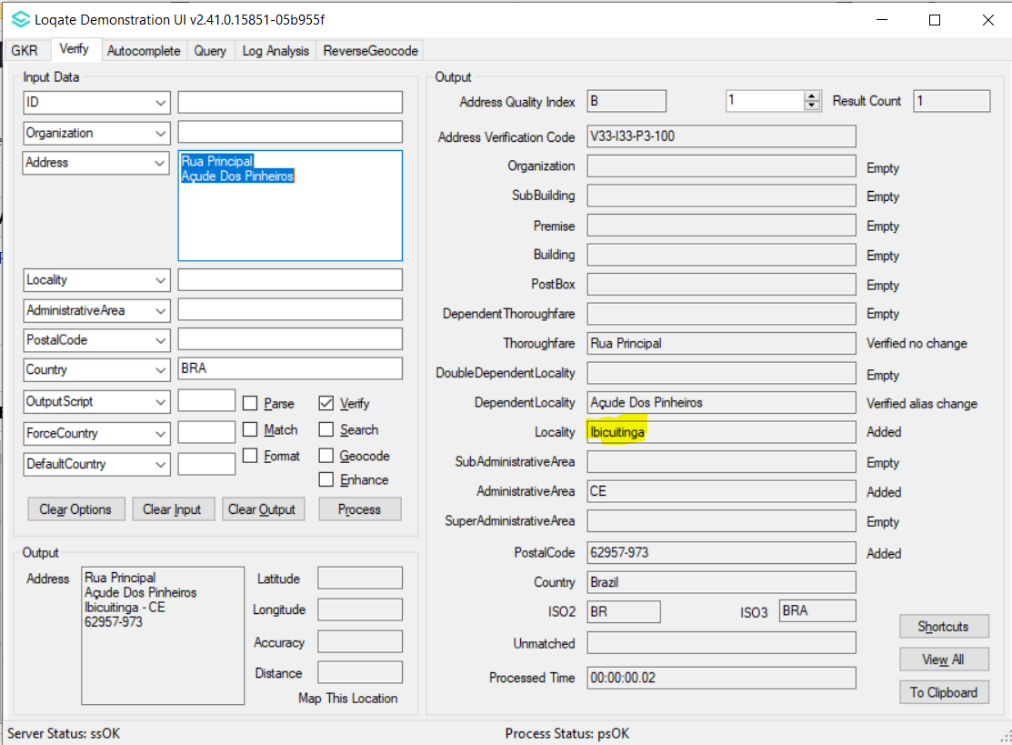 Case NumberChange DescriptionCategoryCountryExample AddressCAS-03323-L0X0Y4Locality changed from Melawati to AmpangDataMYSAddress 1: 1 Jalan UP 3/5A, Ukay PerdanaLocality: AmpangAdministrativeArea: SelangorPostalcode:68000Country: MYSBefore Image/BehaviourAfter Image/Behaviour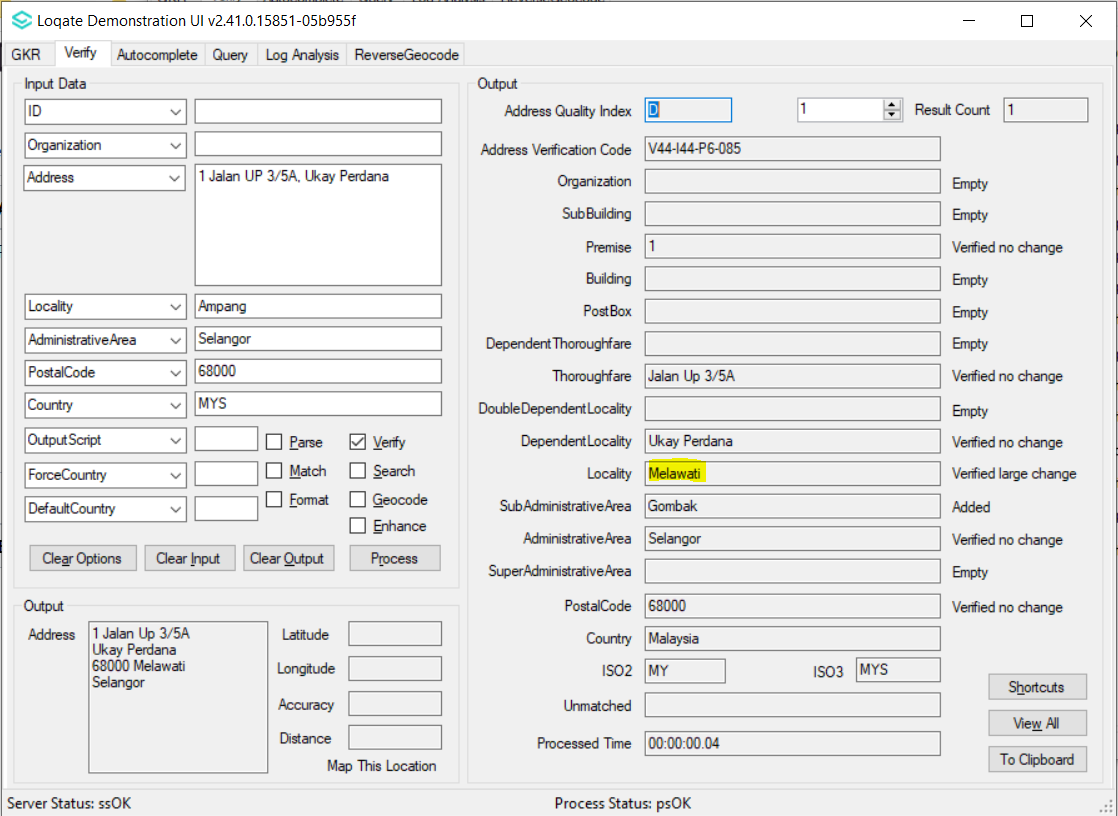 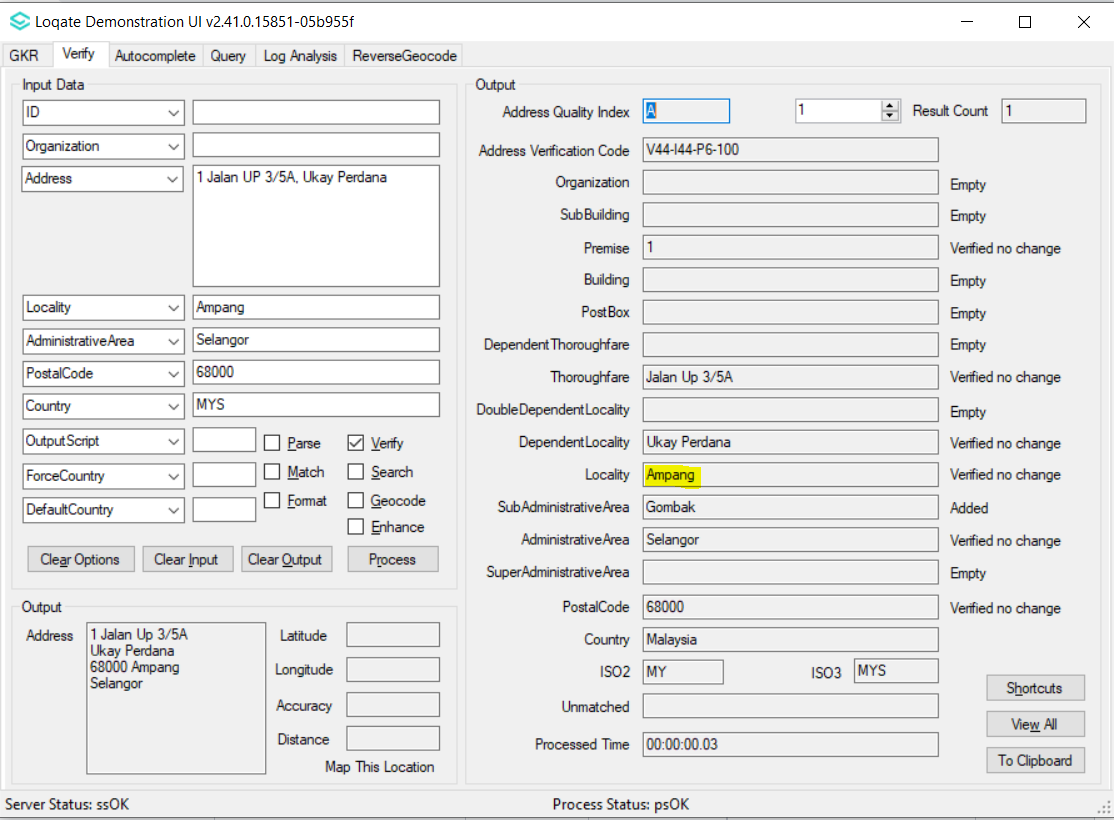 Case NumberChange DescriptionCategoryCountryExample AddressCAS-41326-R3K6S7Changing hierarchy structure for Bratislava.DataCAN-Before Image/BehaviorBefore Image/BehaviorBefore Image/BehaviorBefore Image/BehaviorBefore Image/BehaviorFive instances of 'Bratislava' as Locality under five different 'Bratislava 1' to 'Bratislava 5' as SubAdministrativeArea.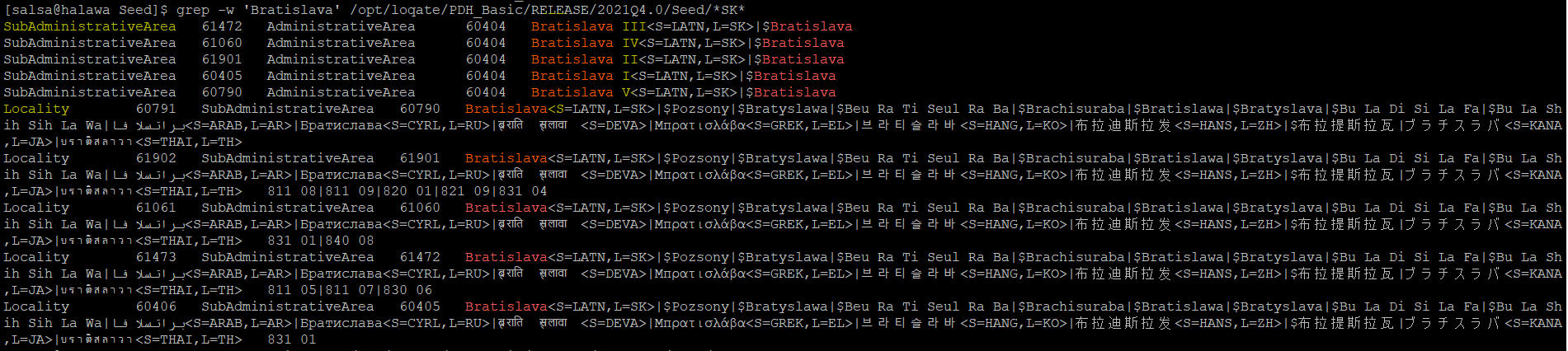 Five instances of 'Bratislava' as Locality under five different 'Bratislava 1' to 'Bratislava 5' as SubAdministrativeArea.Five instances of 'Bratislava' as Locality under five different 'Bratislava 1' to 'Bratislava 5' as SubAdministrativeArea.Five instances of 'Bratislava' as Locality under five different 'Bratislava 1' to 'Bratislava 5' as SubAdministrativeArea.Five instances of 'Bratislava' as Locality under five different 'Bratislava 1' to 'Bratislava 5' as SubAdministrativeArea.After Image/BehaviorAfter Image/BehaviorAfter Image/BehaviorAfter Image/BehaviorAfter Image/Behavior'Bratislava' re-align to SubAdministrativeArea and 'Bratislava 1' to 'Bratislava 5' re-align to Locality.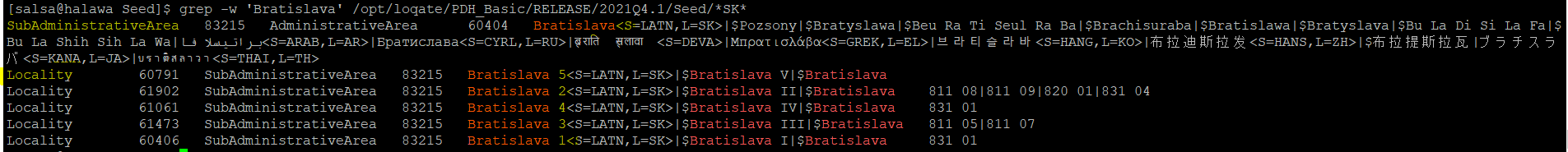 'Bratislava' re-align to SubAdministrativeArea and 'Bratislava 1' to 'Bratislava 5' re-align to Locality.'Bratislava' re-align to SubAdministrativeArea and 'Bratislava 1' to 'Bratislava 5' re-align to Locality.'Bratislava' re-align to SubAdministrativeArea and 'Bratislava 1' to 'Bratislava 5' re-align to Locality.'Bratislava' re-align to SubAdministrativeArea and 'Bratislava 1' to 'Bratislava 5' re-align to Locality.Case NumberChange DescriptionCategoryCountryExample AddressCAS-58610-G7N0R1Add subbuilding pattern in lexicon to parse '4g65k' to subbuilding.DataUSAAddress 1: 4g65k 113 Coolidge DrBrick 08724Country: USABefore Image/BehaviourBefore Image/BehaviourAfter Image/BehaviourAfter Image/BehaviourAfter Image/Behaviour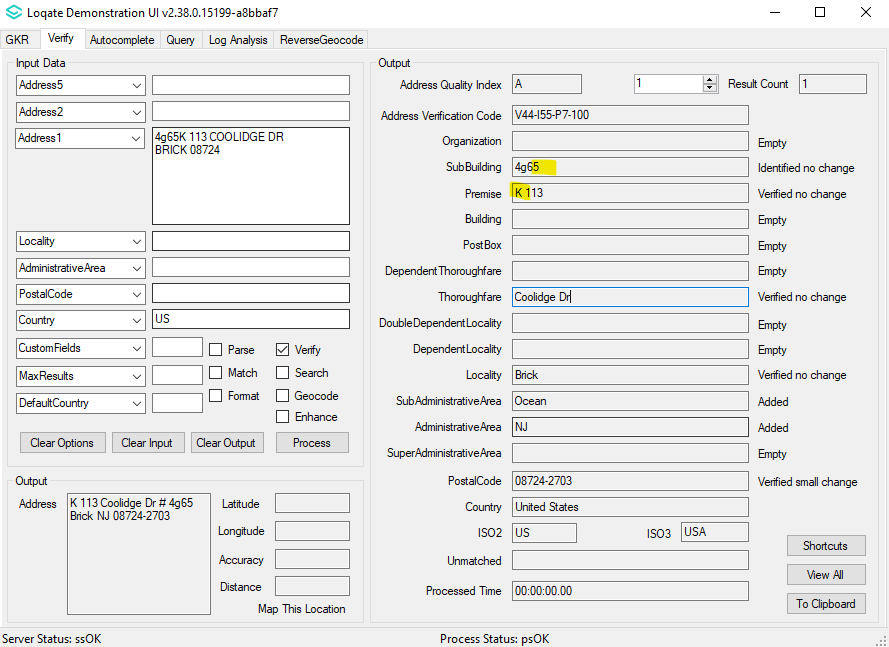 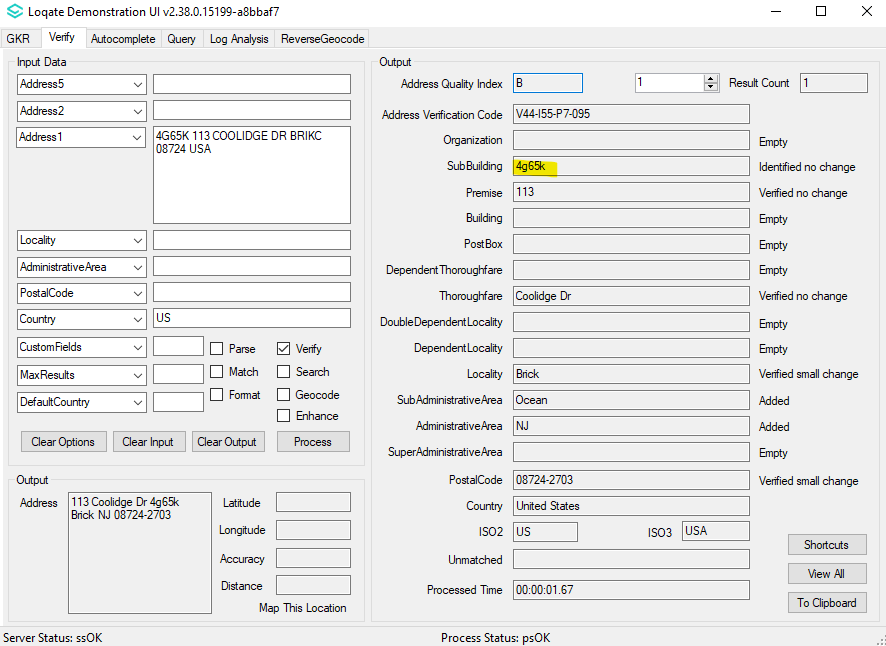 Case NumberChange DescriptionCategoryCountryExample AddressCAS-10086-L4Z6M1Improve the accuracy of the geocodes by using Geo+ reference data sourceDataGBRAddress 1: Macclesfield Road, Tower 1 Ability, Flat 13 London EC1V 8AECountry: GBBefore Image/BehaviourBefore Image/BehaviourBefore Image/BehaviourAfter Image/BehaviourAfter Image/Behaviour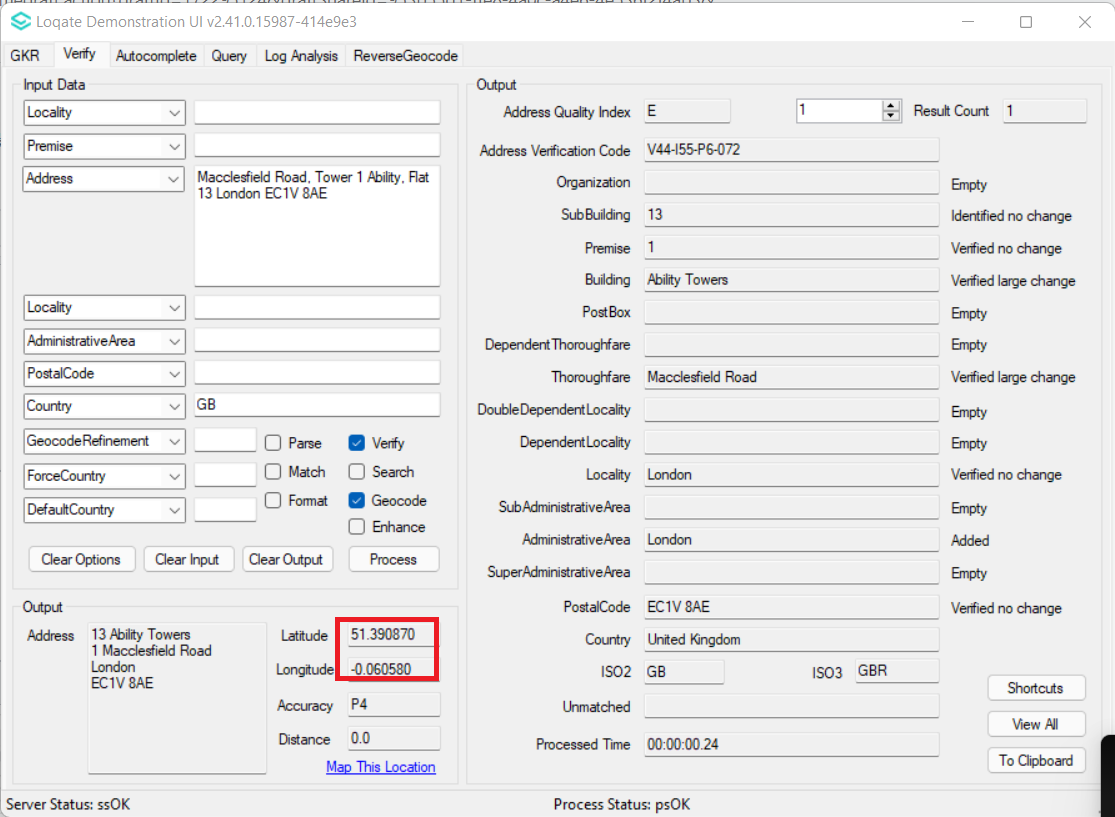 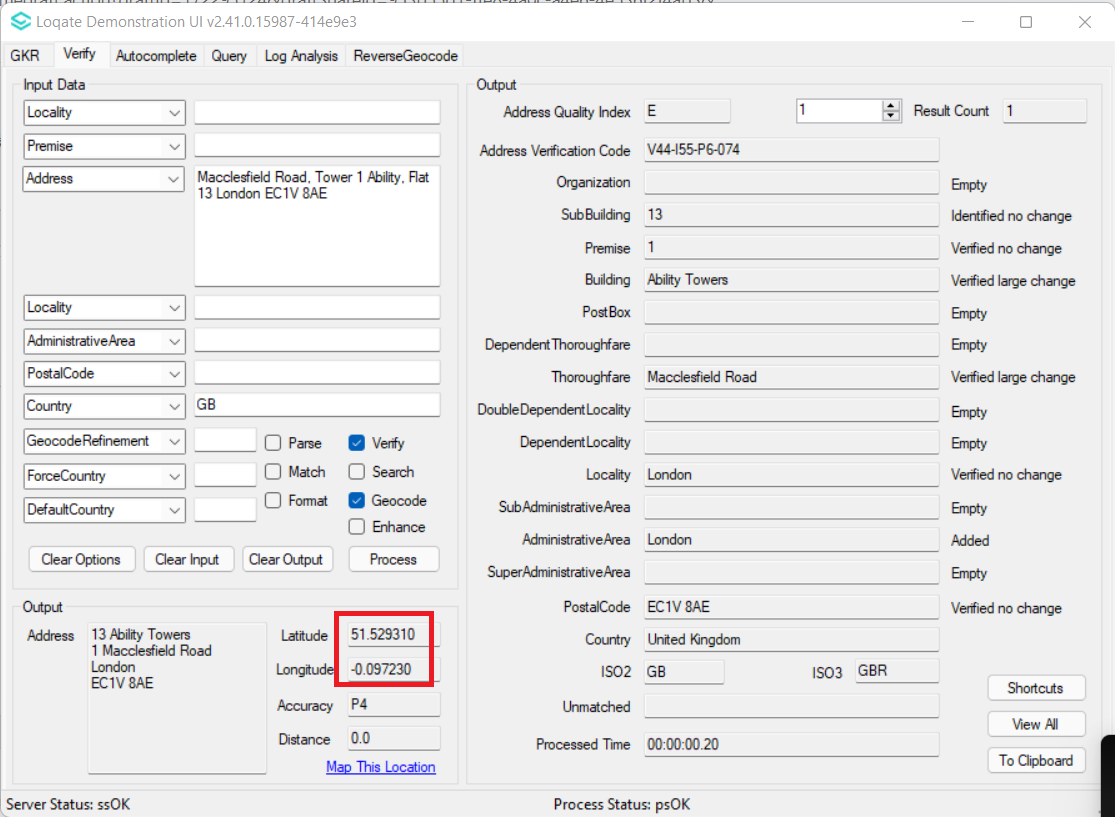 Case NumberChange DescriptionCategoryCountryExample AddressCAS-09825-T9V8Z5Improve the accuracy of the geocodes by using Geo+ reference data sourceDataGBRAddress1: 447 Great West RoadLocality: HounslowPostal Code: TW5 0BYAdministrative Area: MIDDLESEXCountry: GBBefore Image/BehaviourBefore Image/BehaviourAfter Image/BehaviourAfter Image/BehaviourAfter Image/Behaviour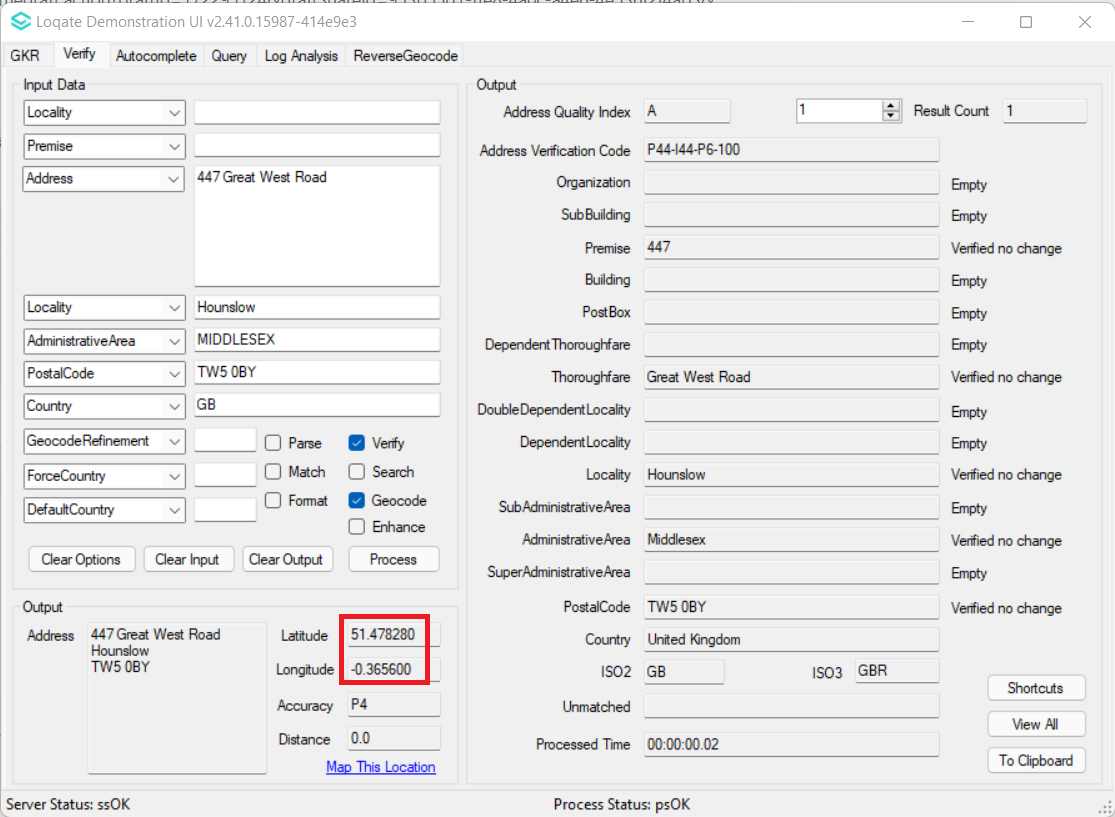 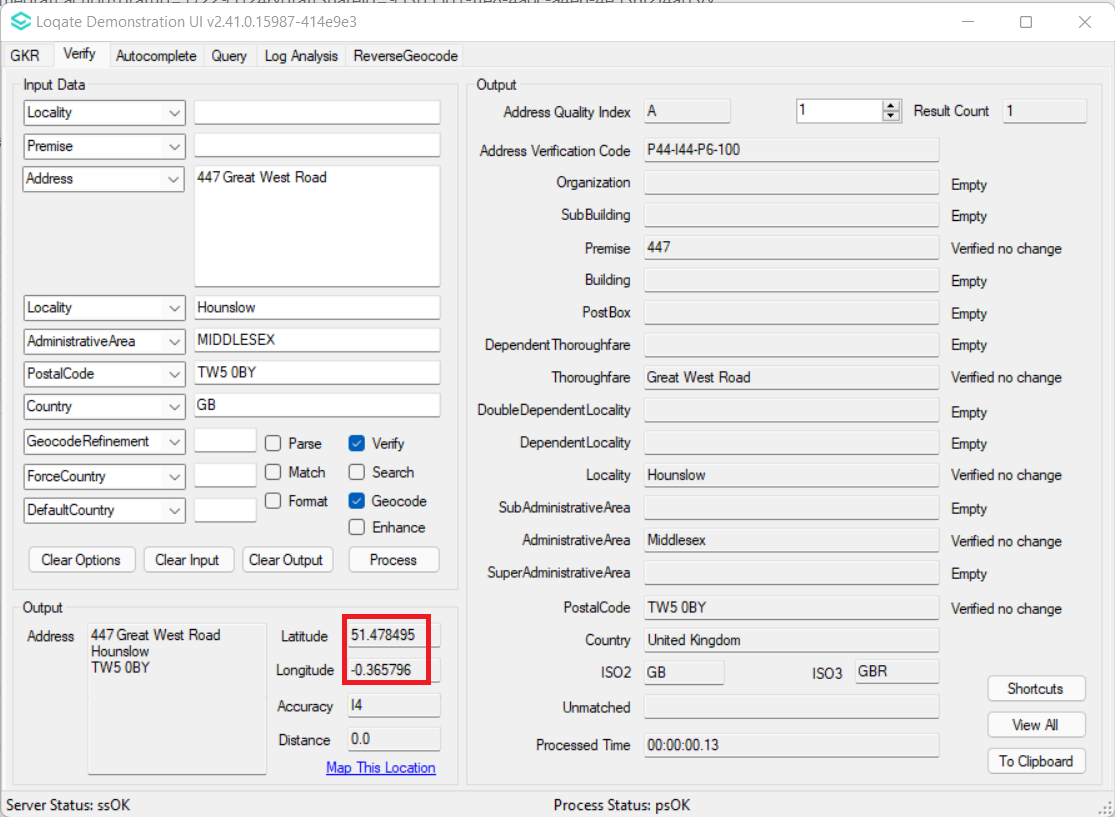 Case NumberChange DescriptionCategoryCountryExample Address-Improve the parsing of the 10-digit Makani number by introducing the Makani Number field.DataUAEAddress1: Level #7, Garhoud Views, Office #12, Sheikh Rashid Road, Al Garhoud, Dubai, P.O.Box: 31514, DubaiCountry: United Arab EmiratesBefore Image/BehaviourBefore Image/BehaviourBefore Image/BehaviourBefore Image/BehaviourAfter Image/Behaviour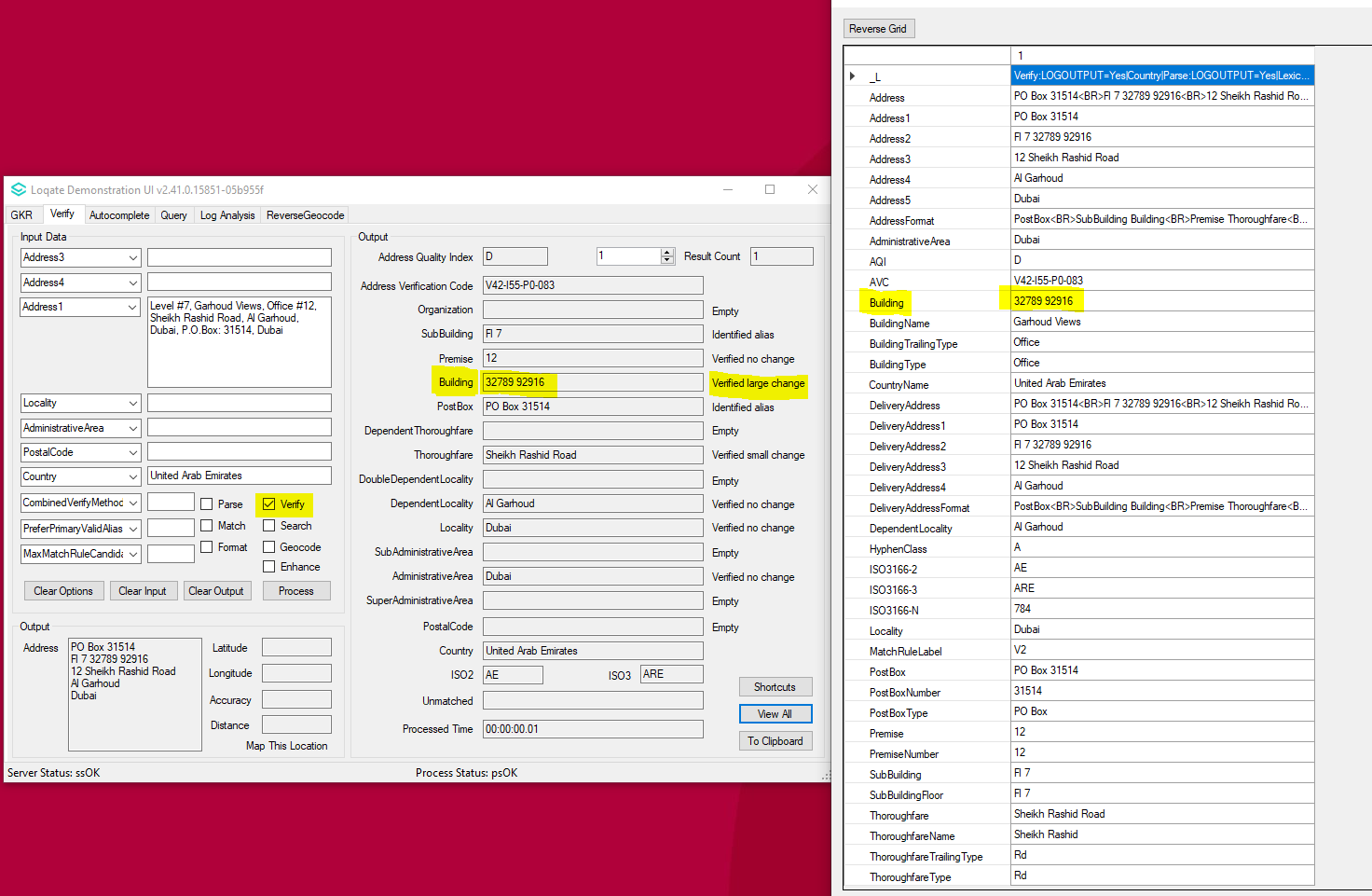 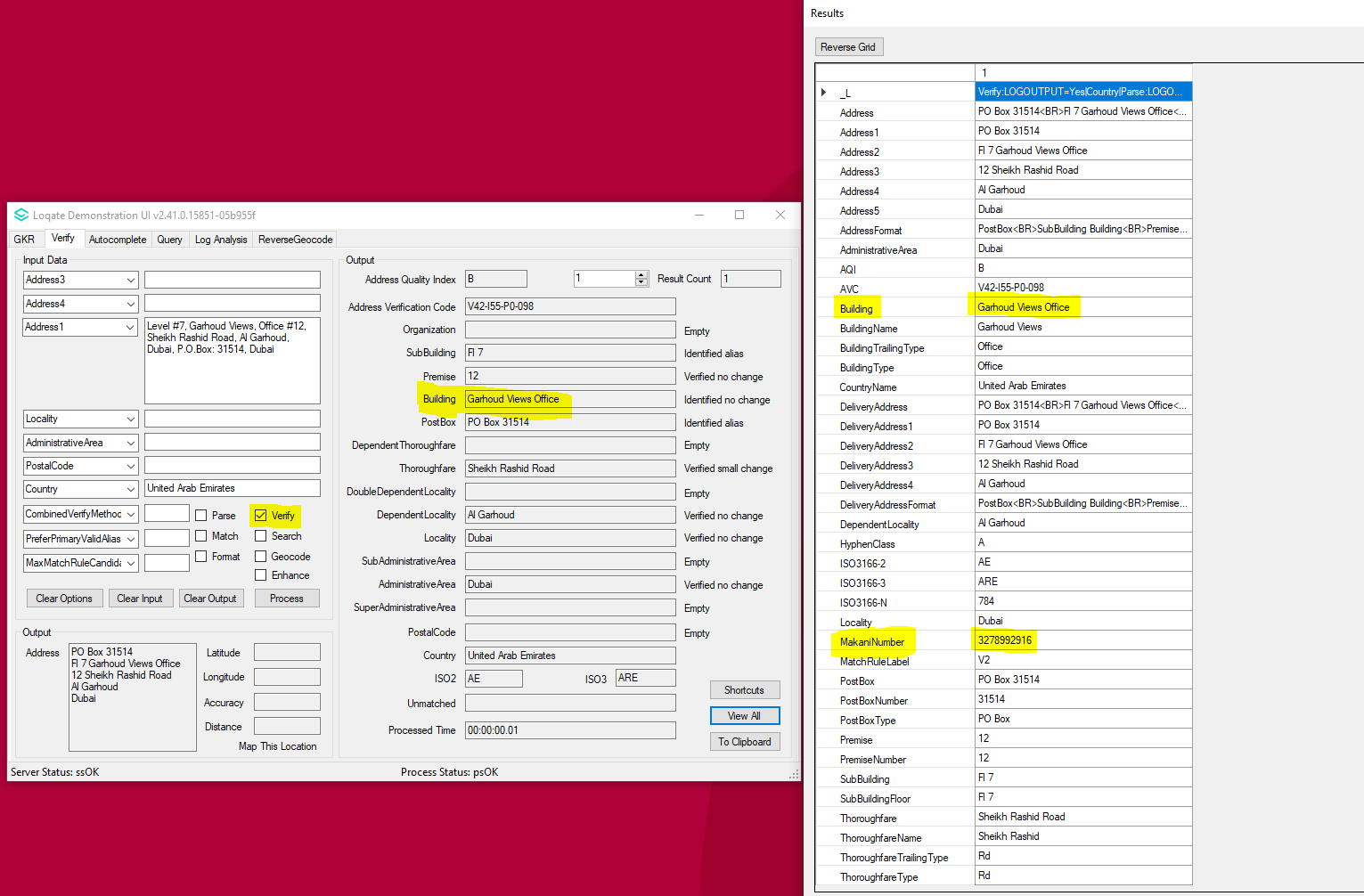 Case NumberChange DescriptionCategoryCountryExample AddressCAS-38496-N7X6M4Improve the parsing and verificationDataIRLCase 1Address1: Baggot Hall, 41 Baggot Street Lower, Dublin 2 Country : IRLCase 2Address1: 53 Broadford CresLocality: DublinAdministrativeArea: CO DUBLINPostalCode: 16Country : IRLCase 3Address1: 79 Hampton StLocality: BalbrigganAdministrativeArea: CO DUBLINCountry : IRLBefore Image/Behaviour   - Case 1Before Image/Behaviour   - Case 1Before Image/Behaviour   - Case 1Before Image/Behaviour   - Case 1After Image/Behaviour – Case 1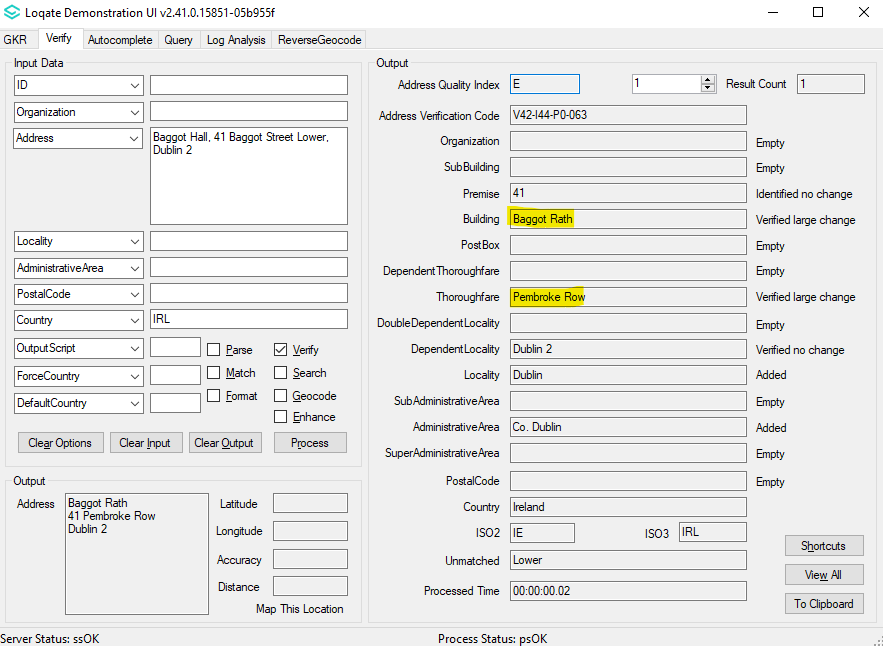 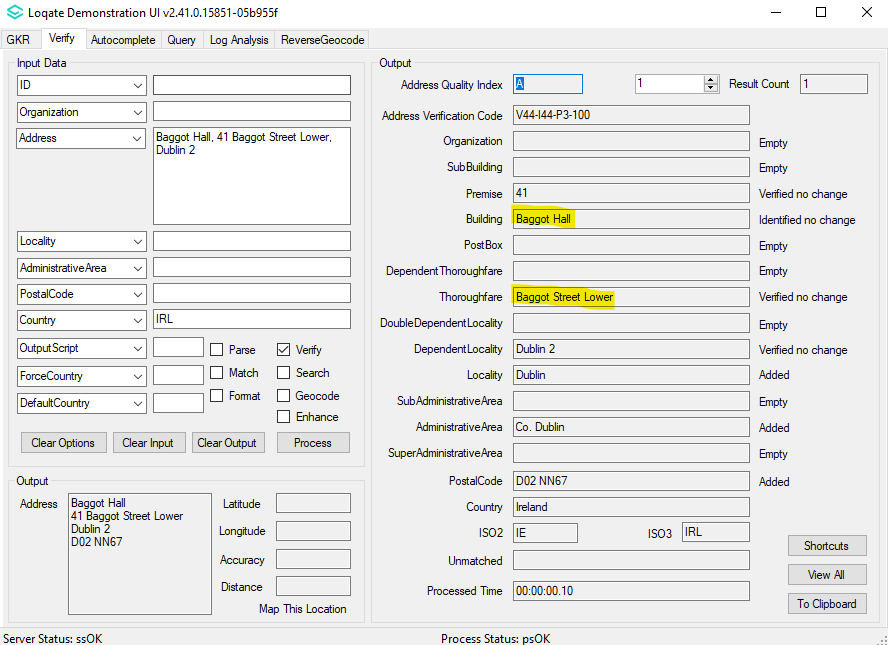 Case 2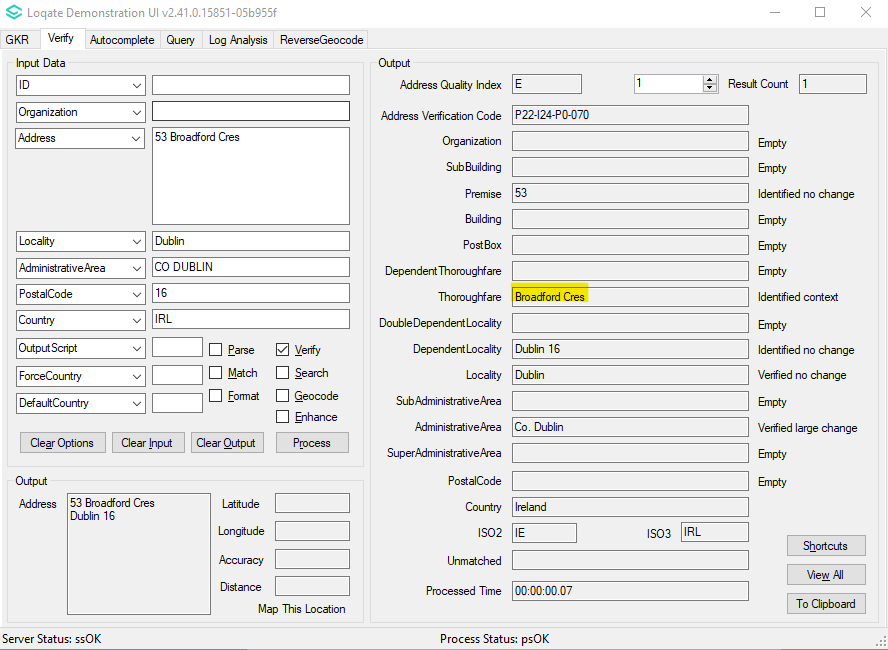 Case 2Case 2Case 2Case 2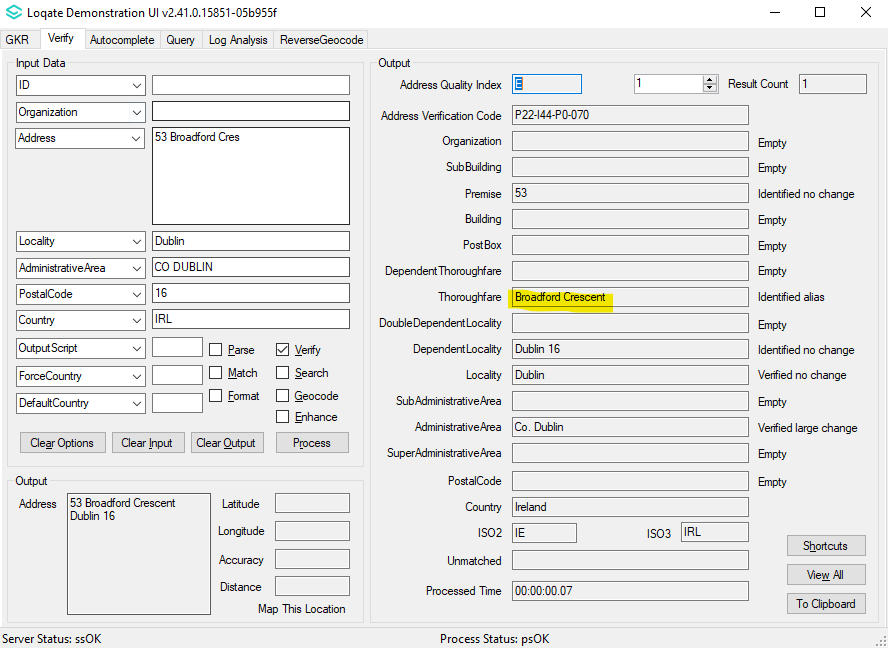 Case 3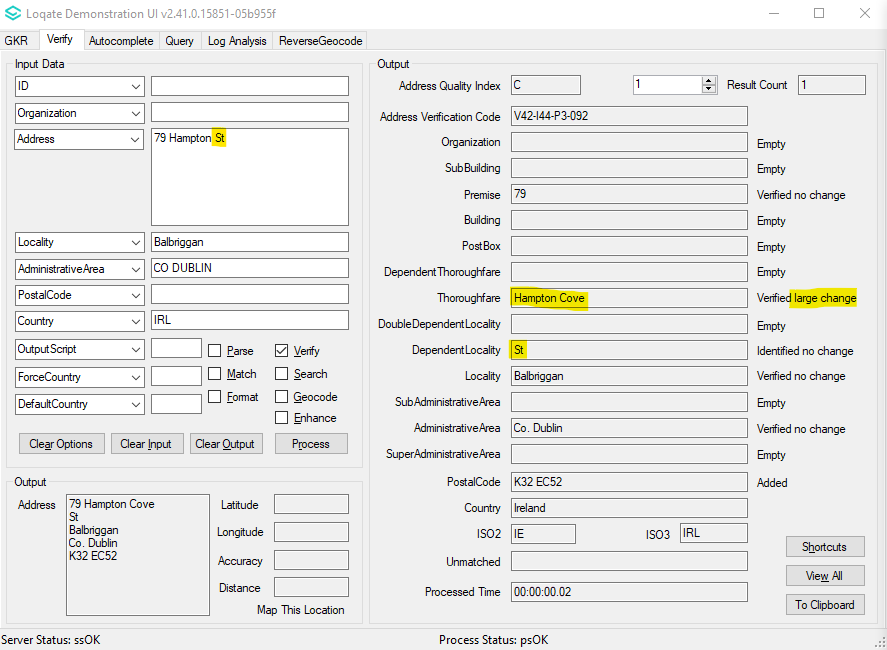 Case 3Case 3Case 3Case 3 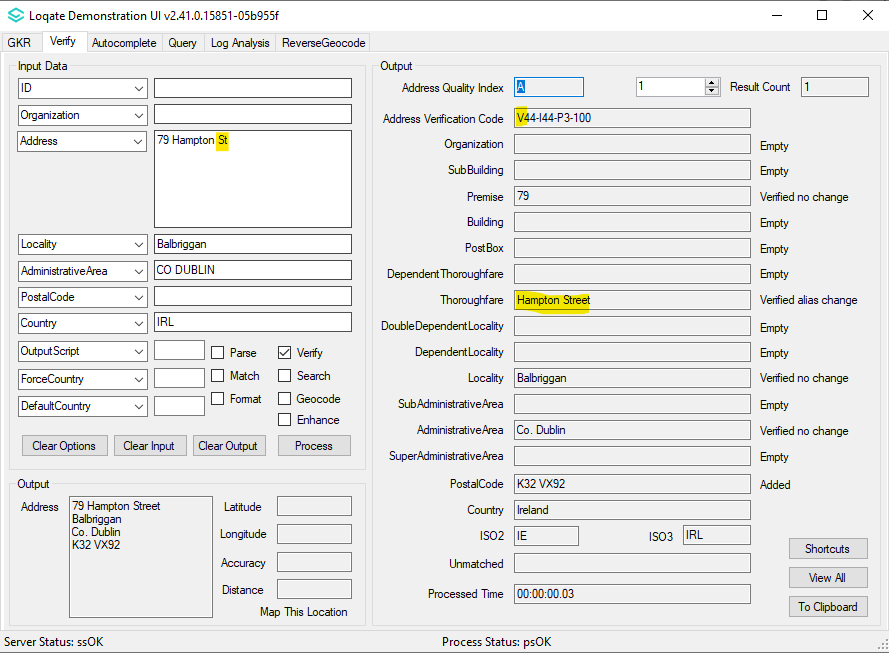 Case NumberChange DescriptionCategoryCountryExample AddressCAS-38514-M9Woodland Heights can now be verifiedDataIRLAddress1: 29 Woodland HeightsCarrickbeg          Carrick-On-Suir  Co. TipperaryCountry : IRLBefore Image/BehaviourBefore Image/BehaviourAfter Image/BehaviourAfter Image/BehaviourAfter Image/Behaviour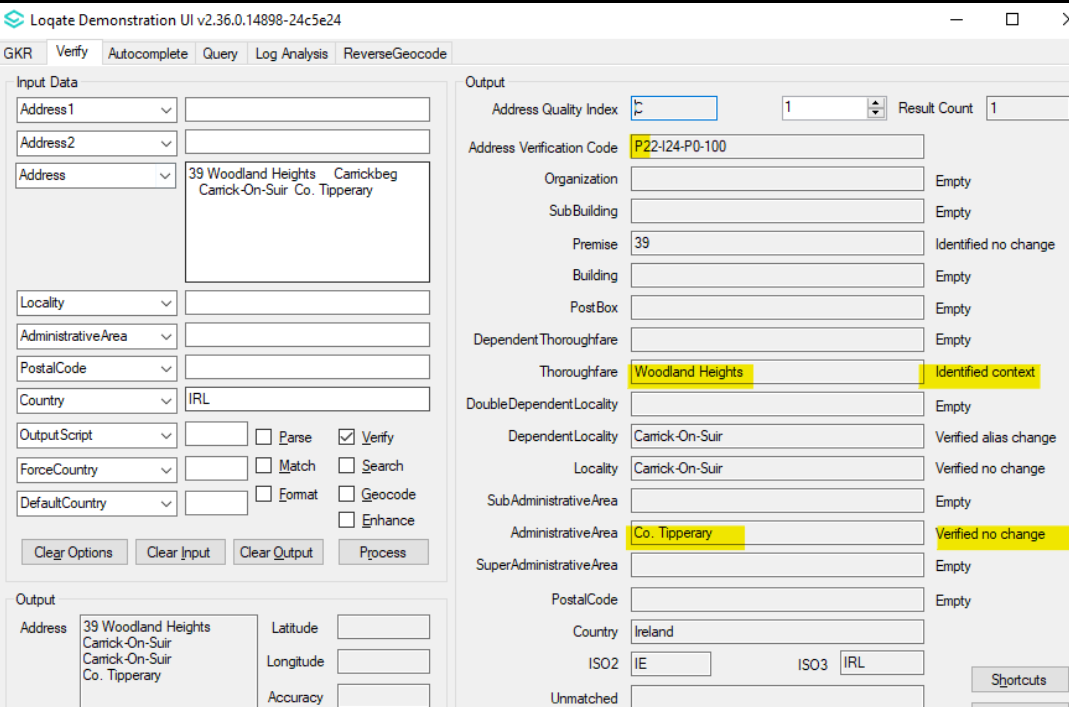 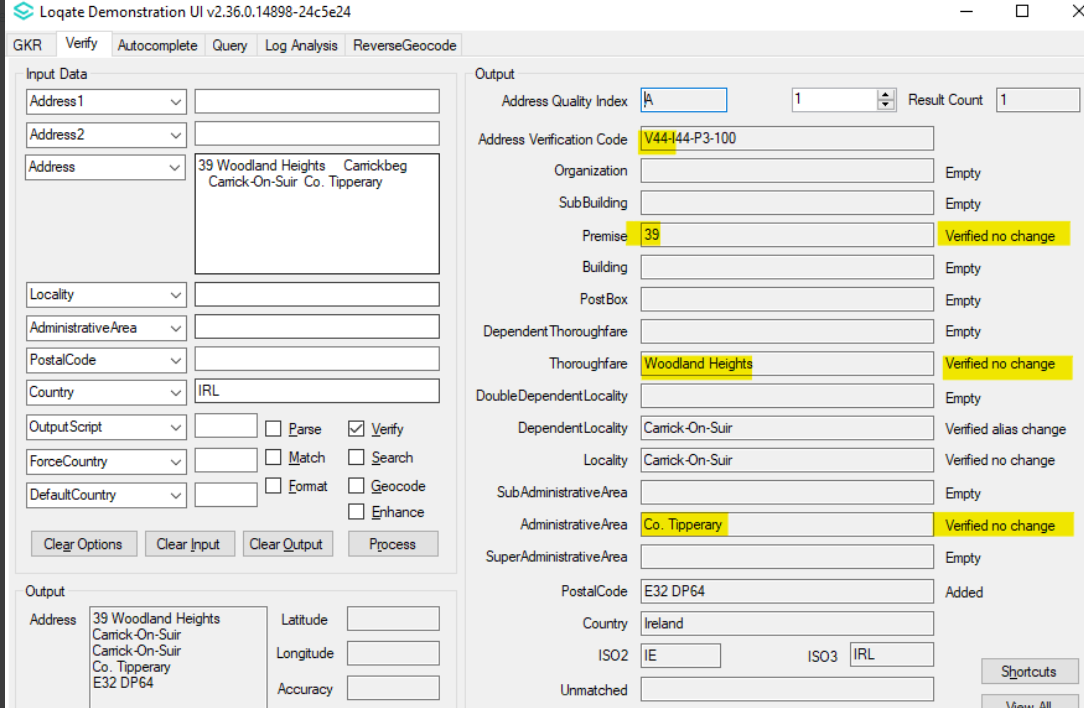 Case NumberChange DescriptionCategoryCountryExample AddressCAS-02161-Z3C3R4Removal of Federated States of Micronesia (FM), Marshall Islands (MH) and Palau (PW) from United States DatasetDataUSA-Before Image/BehaviourBefore Image/BehaviourBefore Image/BehaviourBefore Image/BehaviourBefore Image/BehaviourThe entries of FM,MH,PW in US seed dataset.AdministrativeArea 138571 Federated States of Micronesia<S=LATN,L=EN>|@FM
AdministrativeArea 138582 Marshall Islands<S=LATN,L=EN>|@MH
AdministrativeArea 138568 Palau<S=LATN,L=EN>|@PWThe entries of FM,MH,PW in US seed dataset.AdministrativeArea 138571 Federated States of Micronesia<S=LATN,L=EN>|@FM
AdministrativeArea 138582 Marshall Islands<S=LATN,L=EN>|@MH
AdministrativeArea 138568 Palau<S=LATN,L=EN>|@PWThe entries of FM,MH,PW in US seed dataset.AdministrativeArea 138571 Federated States of Micronesia<S=LATN,L=EN>|@FM
AdministrativeArea 138582 Marshall Islands<S=LATN,L=EN>|@MH
AdministrativeArea 138568 Palau<S=LATN,L=EN>|@PWThe entries of FM,MH,PW in US seed dataset.AdministrativeArea 138571 Federated States of Micronesia<S=LATN,L=EN>|@FM
AdministrativeArea 138582 Marshall Islands<S=LATN,L=EN>|@MH
AdministrativeArea 138568 Palau<S=LATN,L=EN>|@PWThe entries of FM,MH,PW in US seed dataset.AdministrativeArea 138571 Federated States of Micronesia<S=LATN,L=EN>|@FM
AdministrativeArea 138582 Marshall Islands<S=LATN,L=EN>|@MH
AdministrativeArea 138568 Palau<S=LATN,L=EN>|@PWAfter Image/BehaviourThe entries of FM,MH,PW in FM,MH,PW no longer in US seed dataset.Case NumberChange DescriptionCategoryCountryExample AddressCAS-51092-W1Q3N1Fix incorrect parsing & verification of Canada addressDataCANAddress: 259 ST. PAUL ST WLocality: ST CATHARINESAdministrativeArea: ONPostalCode: L25 2E4 Country : CanadaBefore Image/BehaviorAfter Image/Behavior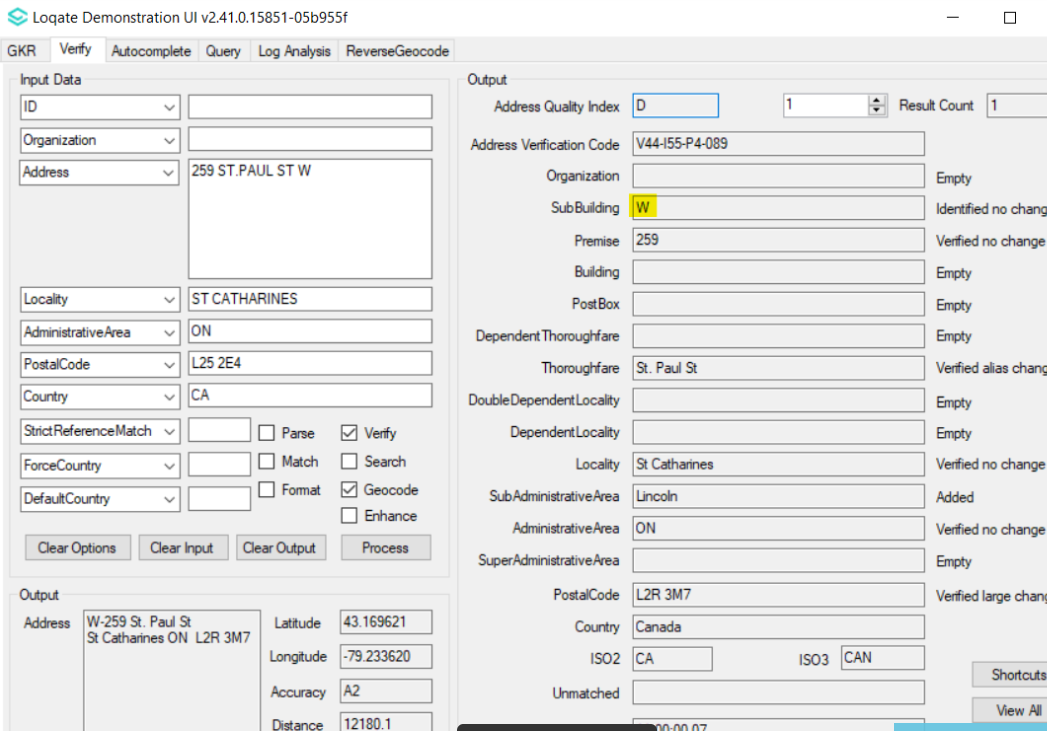 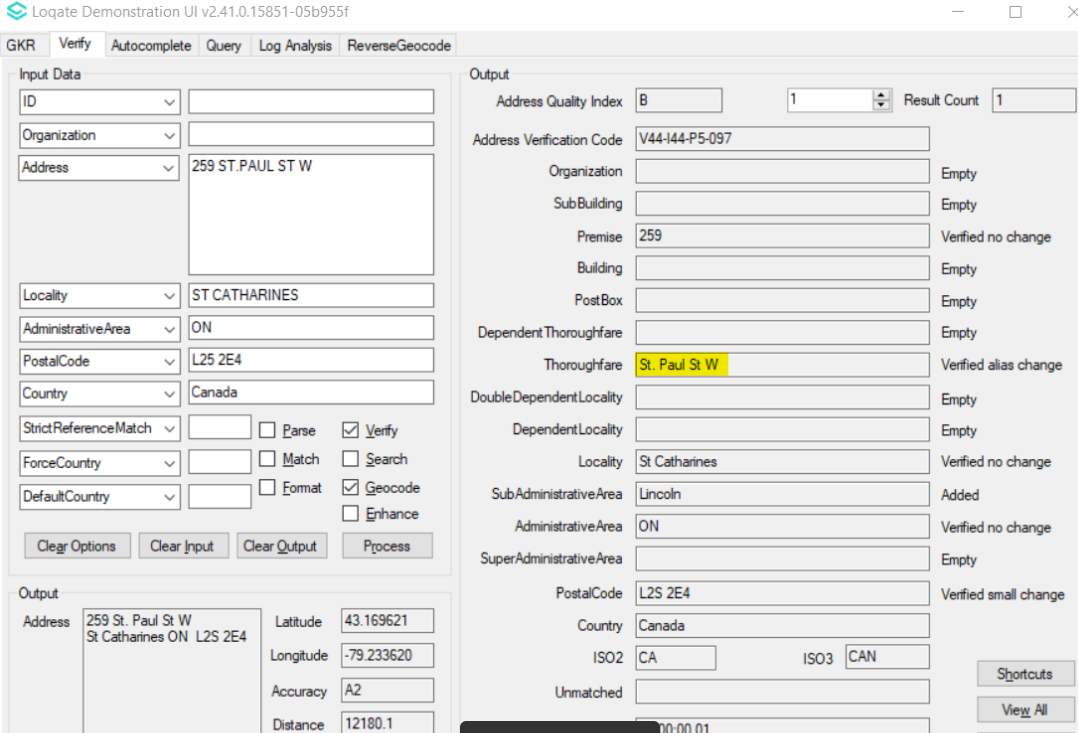 Case NumberChange DescriptionCategoryCountryExample AddressCAS-41322-T6W6Z6Removal of incorrect postcode in Luxembourg seed datasetDataLUX-Before Image/BehaviourLocality       2724    SubAdministrativeArea   2681    Dippach-Gare<S=LATN,L=FR>       4970|4971|4974|4975After Image/BehaviourLocality       2724    SubAdministrativeArea   2681    Dippach-Gare<S=LATN,L=FR>       4970|4971|4975Case NumberChange DescriptionCategoryCountryExample AddressCAS-52506-G5C0S8Postbox now follow strict match rule regardless of input casing.APIAllAddress: GPO Box 544d Melbourne Vic 3001Country: AUBefore Image/BehaviorBefore Image/BehaviorAfter Image/BehaviorAfter Image/BehaviorAfter Image/Behavior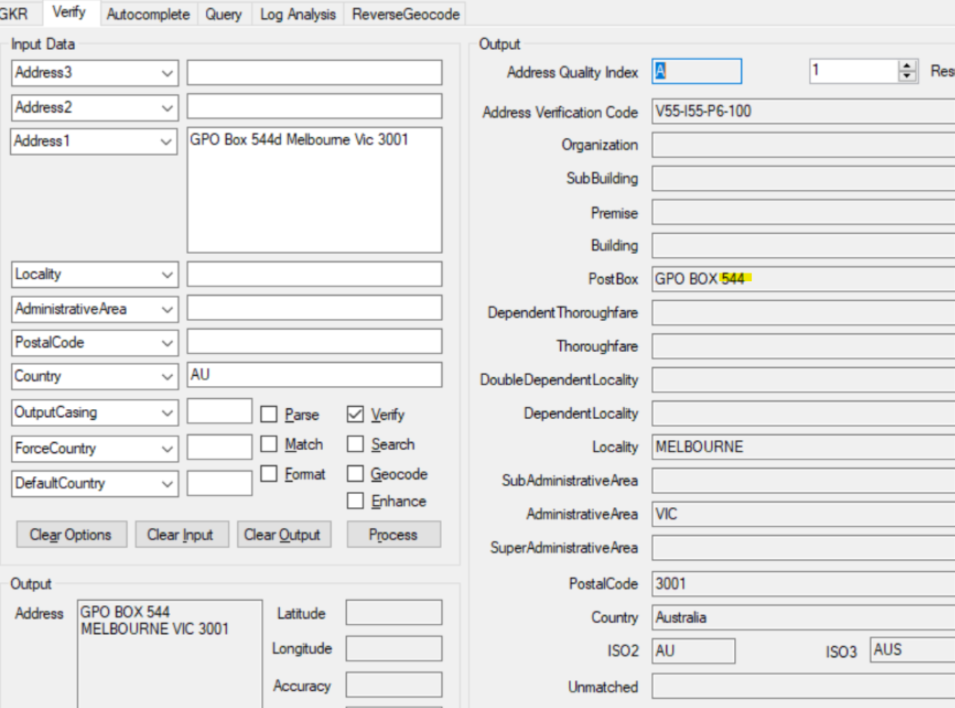 GPO Box in lowercaseGPO Box in lowercase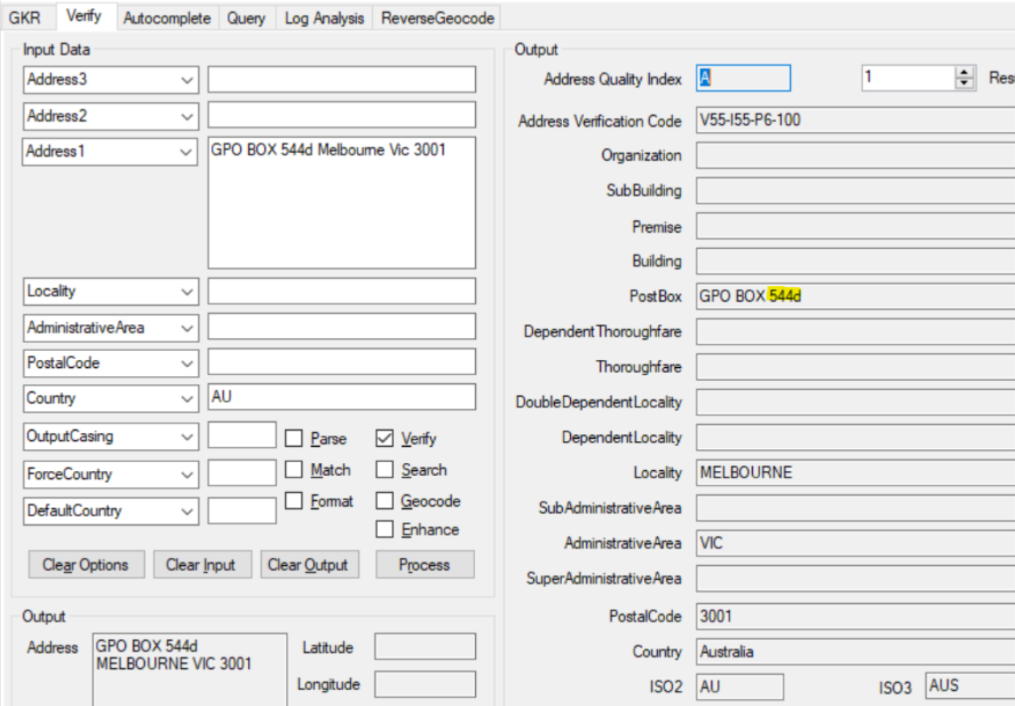 GPO Box in lowercaseGPO Box in lowercaseGPO Box in lowercase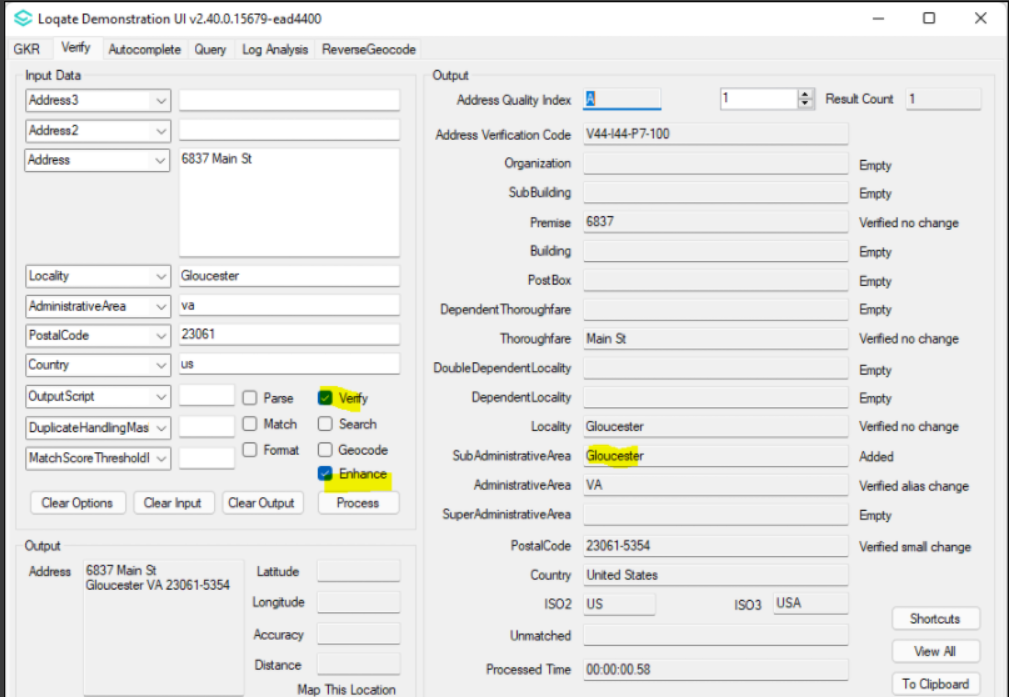 GPO BOX in uppercaseGPO BOX in uppercase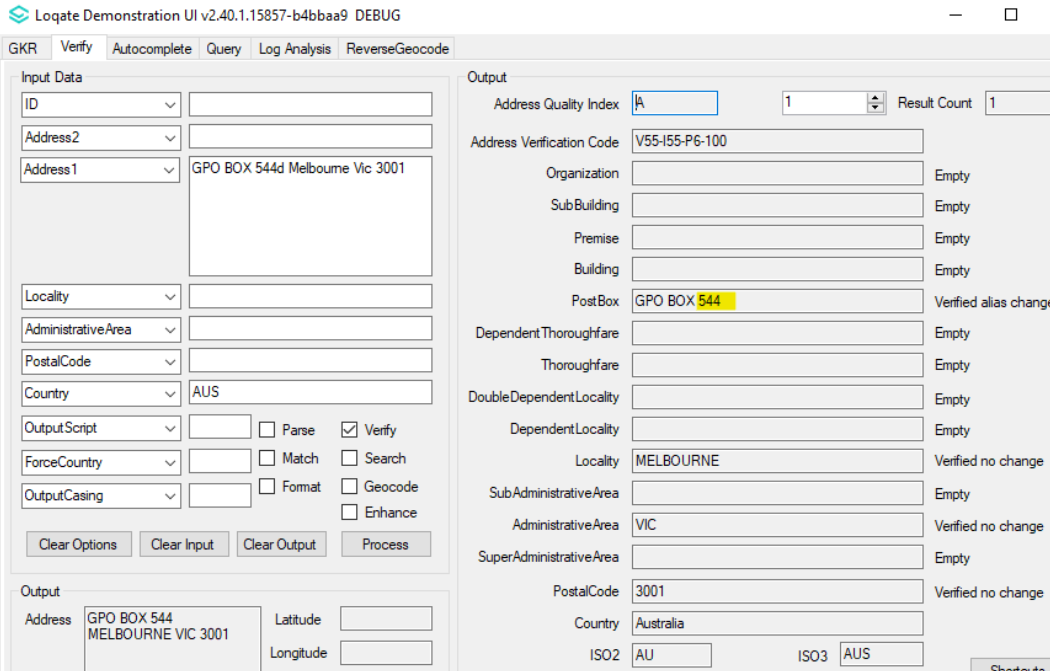 GPO BOX in uppercaseGPO BOX in uppercaseGPO BOX in uppercase